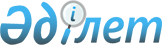 О внесении изменений и дополнений в приказ Председателя Комитета по статистике Министерства национальной экономики Республики Казахстан от 29 января 2020 года № 11 "Об утверждении статистических форм общегосударственных статистических наблюдений по статистике транспорта и инструкций по их заполнению"Приказ Руководителя Бюро национальной статистики Агентства по стратегическому планированию и реформам Республики Казахстан от 30 ноября 2021 года № 41. Зарегистрирован в Министерстве юстиции Республики Казахстан 8 декабря 2021 года № 25601
      ПРИКАЗЫВАЮ:
      1. Внести в приказ Председателя Комитета по статистике Министерства национальной экономики Республики Казахстан от 29 января 2020 года № 11 "Об утверждении статистических форм общегосударственных статистических наблюдений по статистике транспорта и инструкций по их заполнению" (зарегистрирован в Реестре государственной регистрации нормативных правовых актов № 19970) следующие изменения и дополнения:
      преамбулу указанного приказа изложить в следующей редакции:
      "В соответствии с подпунктом 8) статьи 12 Закона Республики Казахстан "О государственной статистике" и с подпунктом 24) пункта 17 Положения об Агентстве по стратегическому планированию и реформам Республики Казахстан, утвержденного Указом Президента Республики Казахстан от 5 октября 2020 года № 427, ПРИКАЗЫВАЮ:";
      пункт 1 изложить в следующей редакции: 
      "1. Утвердить:
      1) статистическую форму общегосударственного статистического наблюдения "Отчет о подвижном составе железнодорожного транспорта и протяженности эксплуатационной длины железнодорожных линий" (индекс 1-ЖД, периодичность годовая) согласно приложению 1 к настоящему приказу;
      2) инструкцию по заполнению статистической формы общегосударственного статистического наблюдения "Отчет о подвижном составе железнодорожного транспорта и протяженности эксплуатационной длины железнодорожных линий" (индекс 1-ЖД, периодичность годовая) согласно приложению 2 к настоящему приказу;
      3) статистическую форму общегосударственного статистического наблюдения "Отчет о работе автомобильного и городского электрического транспорта" (индекс 1-ТР (авто, электро), периодичность годовая) согласно приложению 3 к настоящему приказу;
      4) инструкцию по заполнению статистической формы общегосударственного статистического наблюдения "Отчет о работе автомобильного и городского электрического транспорт" (индекс 1-ТР (авто, электро), периодичность годовая) согласно приложению 4 к настоящему приказу;
      5) статистическую форму общегосударственного статистического наблюдения "Отчет о протяженности судоходных внутренних путей и подвижном составе внутреннего водного транспорта" (индекс 1-ТР (внутренние воды), периодичность годовая), согласно приложению 5 к настоящему приказу;
      6) инструкцию по заполнению статистической формы общегосударственного статистического наблюдения "Отчет о протяженности судоходных внутренних путей и подвижном составе внутреннего водного транспорта" (индекс 1-ТР (внутренние воды), периодичность годовая), согласно приложению 6 к настоящему приказу;
      7) статистическую форму общегосударственного статистического наблюдения "Отчет об услугах предприятий вспомогательной транспортной деятельности" (индекс 2-ТР (вспомогательная деятельность), периодичность годовая) согласно приложению 7 к настоящему приказу;
      8) инструкцию по заполнению статистической формы общегосударственного статистического наблюдения "Отчет об услугах предприятий вспомогательной транспортной деятельности" (индекс 2-ТР (вспомогательная деятельность), периодичность годовая) согласно приложению 8 к настоящему приказу;
      9) статистическую форму общегосударственного статистического наблюдения "Отчет о работе транспорта" (индекс 1-транспорт, периодичность месячная) согласно приложению 9 к настоящему приказу;
      10) инструкцию по заполнению статистической формы общегосударственного статистического наблюдения "Отчет о работе транспорта" (индекс 1-транспорт, периодичность месячная) согласно приложению 10 к настоящему приказу;
      11) статистическую форму общегосударственного статистического наблюдения "Отчет о работе транспорта по видам сообщений" (индекс 2-транспорт, периодичность годовая) согласно приложению 11 к настоящему приказу;
      12) инструкцию по заполнению статистической формы общегосударственного статистического наблюдения "Отчет о работе транспорта по видам сообщений" (индекс 2-транспорт, периодичность годовая) согласно приложению 12 к настоящему приказу;
      13) статистическую форму общегосударственного статистического наблюдения "Отчет о деятельности индивидуальных предпринимателей, осуществляющих перевозки грузов автомобильным транспортом" (индекс 1-ИП (автогрузы), периодичность квартальная) согласно приложению 13 к настоящему приказу;
      14) инструкцию по заполнению статистической формы общегосударственного статистического наблюдения "Отчет о деятельности индивидуальных предпринимателей, осуществляющих перевозки грузов автомобильным транспортом" (индекс 1-ИП (автогрузы), периодичность квартальная) согласно приложению 14 к настоящему приказу;
      15) статистическую форму общегосударственного статистического наблюдения "Отчет о деятельности индивидуальных предпринимателей, осуществляющих перевозки пассажиров автомобильным транспортом" (индекс 1-ИП (автопассажиры), периодичность квартальная) согласно приложению 15 к настоящему приказу;
      16) инструкцию по заполнению статистической формы общегосударственного статистического наблюдения "Отчет о деятельности индивидуальных предпринимателей, осуществляющих перевозки пассажиров автомобильным транспортом" (индекс 1-ИП (автопассажиры), периодичность квартальная) согласно приложению 16 к настоящему приказу.";
      приложения 9, 10, 11 и 12 изложить в новой редакции согласно приложениям 1, 2, 3 и 4 к настоящему приказу;
      дополнить приложениями 13, 14, 15 и 16 согласно приложениям 5, 6, 7 и 8 к настоящему приказу.
      2. Департаменту развития статистических процессов совместно с Юридическим департаментом Бюро национальной статистики Агентства по стратегическому планированию и реформам Республики Казахстан обеспечить в установленном законодательством порядке:
      1) государственную регистрацию настоящего приказа в Министерстве юстиции Республики Казахстан;
      2) размещение настоящего приказа на интернет-ресурсе Бюро национальной статистики Агентства по стратегическому планированию и реформам Республики Казахстан.
      3. Департаменту развития статистических процессов Бюро национальной статистики Агентства по стратегическому планированию и реформам Республики Казахстан довести настоящий приказ до структурных и территориальных подразделений Бюро национальной статистики Агентства по стратегическому планированию и реформам Республики Казахстан для руководства и использования в работе.
      4. Контроль за исполнением настоящего приказа оставляю за собой.
      5. Настоящий приказ вводится в действие по истечении десяти календарных дней после дня его первого официального опубликования.
      "СОГЛАСОВАН"Министерство индустриии инфраструктурного развитияРеспублики Казахстан
      1. Кәсіпорын (ұйым) бойынша деректерді көрсетіңізУкажите данные по предприятию (организации)
      2. Көлік жұмысының негізгі көрсеткіштерін көрсетіңізУкажите основные показатели работы транспорта
      4. Статистикалық нысанды толтыруға жұмсалған уақытты көрсетіңіз, сағатпен (қажеттісін қоршаңыз)Укажите время, затраченное на заполнение статистической формы, в часах (нужное обвести)
      Атауы Мекенжайы (респонденттің)Наименование ____________________________________________Адрес (респондента)_________________________________________________________________________________________________________________________________________________________Телефоны (респонденттің) ___________________________________________________________________________________________Телефон (респондента) стационарлық ұялыстационарный мобильныйЭлектрондық пошта мекенжайы (респонденттің)Адрес электронной почты (респондента)_________________________________________________________ОрындаушыИсполнитель ______________________________________________________________________________________________________тегі, аты және әкесінің аты (бар болған жағдайда) қолы, телефоны (орындаушының)фамилия, имя и отчество (при его наличии) подпись, телефон (исполнителя)Бас бухгалтер немесе оның міндетін атқарушы тұлғаГлавный бухгалтер или лицо, исполняющее его обязанности_____________________________________________ __________________тегі, аты және әкесінің аты (бар болған жағдайда) қолыфамилия, имя и отчество (при его наличии) подписьБасшы немесе оның міндетін атқарушы тұлғаРуководитель или лицо, исполняющее его обязанности_____________________________________________ _________________тегі, аты және әкесінің аты (бар болған жағдайда) қолыфамилия, имя и отчество (при его наличии) подпись
      Ескертпе:Примечание:Мемлекеттік статистиканың тиісті органдарына анық емес бастапқы статистикалық деректерді ұсыну және алғашқы статистикалық деректерді белгіленген мерзімде ұсынбау "Әкімшілік құқық бұзушылық туралы" Қазақстан Республикасы Кодексінің 497-бабында көзделген әкімшілік құқық бұзушылықтар болып табыладыПредставление недостоверных и непредставление первичных статистических данных в соответствующие органы государственной статистики в установленный срок являются административными правонарушениями, предусмотренными статьей 497 Кодекса Республики Казахстан "Об административных правонарушениях" Инструкция по заполнению статистической формы общегосударственного статистического наблюдения
"Отчет о работе транспорта"
(индекс 1-транспорт, периодичность месячная)
      1. Настоящая инструкция по заполнению статистической формы общегосударственного статистического наблюдения "Отчет о работе транспорта" (индекс 1-транспорт, периодичность месячная) (далее – Инструкция) разработана в соответствии с пунктом 8) статьи 12 Закона Республики Казахстан "О государственной статистике" и детализирует заполнение статистической формы общегосударственного статистического наблюдения "Отчет о работе транспорта" (индекс 1-транспорт, периодичность месячная) (далее – статистическая форма).
      2. В настоящей Инструкции используются понятия в значениях, определенных в законах Республики Казахстан "Об автомобильном транспорте", "О транспорте в Республике Казахстан".
      3. Статистические формы представляют структурные и обособленные подразделения юридических лиц по месту своего нахождения, если им делегированы полномочия по сдаче статистических форм юридическими лицами. Если структурные и обособленные подразделения не имеют таких полномочий, статистические формы представляют юридические лица в разрезе своих структурных и обособленных подразделений, с указанием их местонахождения. Также статистическую форму представляют индивидуальные предприниматели.
      4. Все показатели, кроме строки 1 раздела 2, заполняются с одним знаком после запятой.
      В строках 1.1.4, 2.1.4 и 3.1.4 раздела 2 указываются перевозки пассажиров такси, включая перевозки пассажиров легковыми автомобилями по заказам.
      Строка 1.1.1 раздела 2 рассчитывается как сумма всех пассажиров, перевезенных автобусами в городском, пригородном, междугородном и международном сообщениях, независимо от применяемого тарифа, а также включая пассажиров с проездными документами, оплаченными предприятиями (организациями) и правом льготного проезда.
      Количество перевезенных платных пассажиров маршрутными автобусами в городском сообщении определяется:
      1) по количеству проданных билетов в автобусах с кондуктором;
      2) делением выручки от продажи абонементных талонов и разовых билетов для поездки на маршрутном автобусе на утвержденный для данного города (маршрута) тариф;
      3) при продаже месячных проездных билетов – умножением количества проданных билетов на расчетное количество поездок в месяц;
      4) при применении автоматизированной системы контроля проезда по магнитным билетам или бесконтактным смарт-картам число перевезенных пассажиров определяется по данным этой системы.
      Количество перевезенных пассажиров маршрутными автобусами в пригородном, междугородном и международном сообщениях определяется по количеству проданных билетов.
      При безбилетной системе перевозок количество перевезенных пассажиров маршрутными автобусами определяется дифференцированно, в зависимости от стоимости проезда, путем деления полученных доходов на применяемый тариф.
      Количество пассажиров, перевезенных заказными автобусами, исчисляется:
      1) в городском и пригородном сообщении (кроме туристско-экскурсионных автобусов) – делением пассажирооборота (расчетного) на среднее расстояние поездки пассажира в пригородном сообщении, если в хозяйстве таких данных нет, для расчета берется расстояние равное 15 километрам (далее – км);
      2) в междугородном и международном сообщениях, а также на туристско-экскурсионных автобусах во всех видах сообщения – принимается равным количеству пассажиров, указанному в путевом листе, но не более числа мест для сидения в автобусе.
      Строки 1.1.2, 1.1.3 включают граждан с платным проездом и пользующихся правом льготного проезда.
      Строка 1.1.4 рассчитывается умножением платного пробега в автомобиле-километрах на среднее число пассажиров в такси и делением результата на среднее расстояние перевозки пассажира. Среднее число пассажиров в такси принимается равным двум пассажирам. Среднее расстояние перевозки пассажира в такси принимается равным среднему расстоянию перевозки пассажира автобусом в пригородном сообщении.
      Количество пассажиров с платным проездом в трамваях, троллейбусах определяется на основании следующих документов:
      1) при продаже отдельным гражданам по установленному тарифу разовых билетов на одну пассажиро-поездку с кондуктором количество перевезенных пассажиров принимается равным количеству проданных билетов;
      2) при продаже отдельным гражданам по установленному тарифу абонементных талонов и разовых билетов на одну пассажиро-поездку без кондуктора количество перевезенных пассажиров определяется делением выручки от продажи абонементных талонов и разовых билетов на утвержденный для данного города единый тариф.
      Строка 1.2 на железнодорожном транспорте включает в себя количество отправленных, транзитных и прибывших пассажиров, а также перевезенных в пригородном сообщении и заполняется в целых числах.
      Строка 1.3 на внутреннем водном транспорте учитываются по количеству пассажиров, фактически перевезенных в отчетном периоде в собственных и арендованных судах. Объектом учета количества пассажиров является каждая поездка одного пассажира между двумя пунктами в одном направлении.
      В данные о перевозках пассажиров на внутреннем водном транспорте включаются все отправленные пассажиры, оформленные соответствующими проездными документами (платными и льготными пассажирскими билетами, документами групповых перевозок – воинских, экскурсионных).
      Строка 1.4 на воздушном транспорте рассчитывается как сумма числа всех пассажиров, перевезенных в отчетном периоде самолетами транспортной авиации.
      Строка 1.5 на морском транспорте учитываются по количеству пассажиров, фактически перевезенных в отчетном периоде в собственных и арендованных судах. Объектом учета количества пассажиров является каждая поездка одного пассажира между двумя пунктами в одном направлении.
      Строка 2.1.1 определяется как произведение количества перевезенных пассажиров на среднее расстояние поездки.
      Строки 2.1.2, 2.1.3 определяются умножением количества перевезенных пассажиров на среднее расстояние поездки пассажира.
      Строка 2.1.4 определяется умножением платного пробега такси на среднее число перевезенных пассажиров (равное двум пассажирам).
      Строка 2.2 на железнодорожном транспорте характеризует объем выполненной работы по перевозкам пассажиров отделения дороги, железной дороги и сети в пассажиро-километрах (далее – п-км), рассчитываемых умножением количества перевезенных пассажиров на расстояние перевозки, принятое к учету.
      Строка 2.3 внутреннего водного транспорта определяется по каждой поездке, исходя из количества пассажиров и расстояния перевозки каждого пассажира от пункта отправления до пункта назначения путем перемножения количества отправленных пассажиров на расстояние перевозки каждого пассажира и суммированием полученных результатов.
      Строка 2.4 на воздушном транспорте определяется как сумма произведений числа перевезенных пассажиров на каждом участке полета на соответствующее этому участку эксплуатационное расстояние.
      Строка 2.5 морского транспорта определяется по каждой поездке, исходя из количества пассажиров и расстояния перевозки каждого пассажира от пункта отправления до пункта назначения путем умножения количества отправленных пассажиров на расстояние перевозки каждого пассажира и суммированием полученных результатов.
      Пассажирооборот на автомобильном транспорте рассчитывается суммированием произведений количества пассажиров по каждой позиции перевозки на расстояние перевозки.
      Пример расчета пассажирооборота приведен в Приложении 1 к настоящей Инструкции.
      По строке 4 отражается количество перевезенных железнодорожным транспортом грузов, приватных (собственных) и арендованных вагонов в порожнем состоянии, багажа, грузобагажа во всех видах сообщений (во ввозе, вывозе, транзите и во внутриреспубликанском сообщении), измеряется в тоннах. 
      На автомобильном транспорте перевозки грузов включают суммарные объемы, выполненные грузовыми автомобилями, пикапами и фургонами на шасси легковых автомобилей и автоприцепами. Учет перевезенных грузов осуществляется по моменту прибытия. Объем перевезенных грузов указывается по фактическому весу перевезенных грузов с учетом веса тары, веса контейнеров за каждую поездку (заезд).
      Для трубопроводного транспорта перекачка нефти (нефтепродуктов, газа), то есть транспортирование грузов по трубопроводам - первоначальное отправление груза, принятого предприятиями трубопроводного транспорта, для доставки из районов добычи (производства) или из-за границы в пункты потребления (перевалочные базы, предприятия по переработке, газораспределительные станции, пункты налива в вагоны-цистерны, танкерные суда, автомобили-цистерны и тому подобное). Определяется в момент закачки груза в трубопровод по показаниям расходомеров и счетчиков. Перекачка природного газа учитывается в единицах объема и переводится в единицы массы (веса) по следующему соотношению: 1 кубический метр = 0,8 килограмм или 1000 кубических метров газа = 0,8 тонн или 1 тонна = 1250 кубических метров.
      Перевозки грузов на водном транспорте учитываются по отправлению. Отправкой считается отдельная партия груза, отправленная из одного пункта в другой и оформленная перевозочными документами. Количество отправленных грузов в тоннах определяется исходя из веса, указанного в перевозочных документах, включая вес тары, а также всех приспособлений и оборудования, применяемых при перевозках.
      На воздушном транспорте количество перевезенных грузов исчисляется как сумма веса всех грузов, почты и платного багажа, перевезенных в отчетном периоде самолетами.
      По строке 5 на железнодорожном транспорте отражается грузооборот с учетом пробега приватных (собственных) и арендованных вагонов в порожнем состоянии, рассчитывается как сумма произведений массы каждой отправки в тоннах на расстояние перевозки, измеряется в тонно-километрах.
      Грузооборот на автомобильном транспорте определяется умножением веса перевезенного груза (включая груз, перевезенный на автоприцепах) за каждую поездку на расстояние с последующим суммированием произведений по всем поездкам. 
      Грузооборот трубопроводного транспорта включает в себя объем работы по перемещению нефти, нефтепродуктов и газа по магистральным трубопроводам. Определяется как сумма произведений объемов перекачки нефти (нефтепродуктов, газа) в тоннах на расстояние перекачки от входного коллектора головной насосной станции до входного коллектора завода, наливного пункта, нефтебазы, газораспределительной системы. Определяется по всем трубопроводам в целом и в отдельности по нефтепроводам, продуктопроводам (по видам нефтепродуктов) и газопроводам.
      Грузооборот на водном транспорте определяется путем перемножения веса отправки груза в тоннах на расстояние перевозки, а затем суммированием полученных результатов по всем отправкам.
      Грузооборот на воздушном транспорте определяется как сумма произведений количества тонн груза и почты, перевезенных на каждом участке полета на соответствующее этому участку эксплуатационное расстояние.
      Пример расчета грузооборота приведен в Приложении 2 к настоящей Инструкции.
      Строки 3, 6 и 7 раздела 1, графа 3 раздела 2 отражаются без налога на добавленную стоимость.
      В строке 3.1.1 доходы от перевозки пассажиров автобусами (включая маршрутные такси) во всех сообщениях включают общую сумму фактической выручки от продажи всех видов проездных билетов (как отдельным гражданам, так и предприятиям и организациям), а также выручку от перевозки пассажиров заказными автобусами.
      В строке 3.1.4 доходы от перевозки пассажиров такси во всех сообщениях, кроме выручки, полученной от перевозки пассажиров такси (с учетом доходов от предварительных заказов такси по телефону), включают также доходы, поступившие по безналичному расчету от перевозки почты и периодической печати предприятиями связи, а также выручка от перевозки пассажиров легковыми автомобилями по заказам.
      В строках 3.1.2 и 3.1.3 доходы от перевозки пассажиров трамваями, троллейбусами включают общую сумму фактической выручки от продажи всех видов проездных документов, как отдельным гражданам, так и предприятиям и организациям.
      В строке 3.2 доходы от перевозки пассажиров на железнодорожном транспорте включают суммы платы за проезд и различные доплаты за скорость, спальное место, проезд в купейном и мягком вагоне и прочее.
      Доходы от грузовых перевозок железнодорожного транспорта складываются из провозной платы, платы за порожний пробег приватных (собственных) и арендованных вагонов, дополнительных сборов, расчетов за грузовые перевозки между железнодорожными администрациями.
      Доходы от перевозки багажа определяют по суммам провозной платы и дополнительных сборов, указанных в корешках багажных квитанций.
      В строке 7 указываются доходы от сдачи в аренду транспортного средства с водителем (экипажем) согласно заключенному договору аренды.
      Доходы от перевозки грузов автомобилями рассчитываются на основе документов о количестве перевезенных грузов по действующим тарифам или в соответствии с заключенными договорами.
      Доходы от транспортирования нефти и нефтепродуктов рассчитываются тарифной платой за перекачку, перевалку и налив этих грузов. На газопроводном транспорте доходы определяются путем умножения тарифа по транспортировке 1000 кубических метров газа на объем транспортировки.
      В доходы от перевозки на водном транспорте включаются доходы, начисленные отчитывающимся предприятием, за выполненные по перевозочным документам перевозки грузов и пассажиров по действующим тарифам.
      Доходы по воздушному транспорту включают поступления от пассажирских, почтовых и грузовых перевозок по международным воздушным линиям, линиям внутреннего сообщения.
      5.Раздел 3 заполняют только предприятия осуществляющие перевозку пассажиров автобусами.
      В строке 1 раздела 3 указывается количество индивидуальных предпринимателей, привлеченных автомобильным перевозчиком для работы на маршрутах за отчетный месяц.
      6. При отсутствии деятельности в отчетный период респондент не позднее даты окончания самого раннего из сроков представления статистических форм за данный отчетный период, указанных в утвержденном Графике представления респондентами первичных статистических данных по общегосударственным статистическим наблюдениям на соответствующий год представляет Уведомление об отсутствии деятельности в порядке, установленном Правилами представления респондентами первичных статистических данных, утвержденных приказом Председателя Агентства Республики Казахстан по статистике от 9 июля 2010 года № 173 (зарегистрированным в Реестре государственной регистрации нормативных правовых актов № 6459).
      7. Представление данной статистической формы осуществляется в электронном виде или на бумажном носителе. Заполнение статистической формы в электронном виде осуществляется через "Кабинет респондента" (https://cabinet.stat.gov.kz/), размещенном на интернет-ресурсе Бюро национальной статистики Агентства по стратегическому планированию и реформам Республики Казахстан, в режиме он-лайн.
      8. Примечание: Х – данная позиция не подлежит заполнению.
      9. Арифметико-логический контроль:
      1) Раздел 2:
      строка 1.1 ≥ ∑ строк 1.1.1-1.1.6;
      строка 2.1 ≥ ∑ строк 2.1.1-2.1.6;
      строка 3.1 ≥ ∑ строк 3.1.1-3.1.6. Пример расчета пассажирооборота
      Пассажирооборот определяется суммированием произведений количества пассажиров по каждой позиции перевозки на расстояние перевозки.
      Например, за отчетный период предприятие осуществило 5 поездок междугородными автобусами (Таблица 1).
      Пассажирооборот за отчетный месяц: пассажирооборот = 122 400 + 97 920 + 100 074 + 104 517 + 150 294 = 575 205 п-км. Таблица 1
      Примечание: в расчете учитываются поездки с пассажирами.Аналогично пассажирооборот рассчитывается по остальным видам транспорта. Пример расчета грузооборота
      Грузоборота на автомобильном транспорте рассчитывается умножением веса перевезенного груза (включая груз, перевезенный на автоприцепах) за каждую поездку на расстояние поездки с последующим суммированием произведений по всем поездкам.
      Например, за отчетный период предприятие осуществило 5 междугородных перевозок грузов (Таблица 2).
      Грузооборот за отчетный месяц: Грузооборот = 138 312 + 116 280 + 250 185 + 836 136 + 2 203 635 = 3 544 548 т-км (в расчете учитываются поездки с грузом).  Таблица 2
      Аналогично грузооборот рассчитывается по остальным видам транспорта.
      1. Кәсіпорын (ұйым) бойынша деректерді көрсетіңізУкажите данные по предприятию (организации)
      2. Қатынас түрлері бойынша жолаушыларды тасымалдау бойынша көрсетілетін қызметтердің көлемін көрсетіңізУкажите объем услуг по перевозке пассажиров по видам сообщений
      3. Қатынас түрлері бойынша жүктерді тасымалдау бойынша көрсетілетін қызметтердің көлемін көрсетіңізУкажите объем услуг по перевозке грузов по видам сообщений
      4. Қатынастар бөлінісінде түрлері бойынша жүктерді тасымалдау көлемдерін көрсетіңізУкажите объемы по перевозке грузов по видам в разрезе сообщений
      5. Қосалқы көлік қызметі және көлік құралдарын жүргізушісімен (экипажымен) қоса жалға беруден түскен табыстарды көрсетіңіз, мың теңгеУкажите доходы от вспомогательной транспортной деятельности и от сдачи в аренду транспортных средств с водителем (экипажем), тысяч тенге
      6. Облыстар бөлінісінде кәсіпорынның балансында есепте тұрған құбырлардың ұзындығын көрсетіңіз (тек қана құбыр көлігі кәсіпорындары толтырады)Укажите протяженность трубопроводов, числящихся на балансе предприятия, в разрезе областей (заполняют только предприятия трубопроводного транспорта)
      7. Әуе көлігі жұмысының негізгі көрсеткіштерін көрсетіңіз (әуе көлігі кәсіпорындары ғана толтырады)Укажите основные показатели работы воздушного транспорта (заполняют только предприятия воздушного транспорта)
      8. Халықаралық қатынастар санын көрсетіңіз, бірлік (әуежайлар ғана толтырады)Укажите число международных сообщений, единиц (заполняют только аэропорты)
      9. Әуежай арқылы жолаушылар және жүктер тасымалының көлемдерін көрсетіңіз (халықаралық және ішкі ұшуларды жүзеге асыратын әуежайлар ғана толтырады)Укажите объемы перевозок грузов и пассажиров через аэропорт (заполняют только аэропорты, обеспечивающие выполнение международных и внутренних полетов)
      10. Есепті жыл соңына кәсіпорынның балансында есепте тұрған (дара кәсіпкердің жеке меншігіндегі) теңіз кемелерінің қолда барын көрсетіңіз, бірлік (тек қана теңіз көлігі кәсіпорындары толтырады)Укажите наличие морских судов, числящихся на балансе предприятия (находящихся в личной собственности индивидуального предпринимателя), на конец отчетного года, единиц (заполняют только предприятия морского транспорта)
      11. Қосалқы қызмет түрлері бойынша өндірілген өнім (жұмыс, қызмет) көлемдерін көрсетіңіз, мың теңгеУкажите объемы произведенной продукции (работ, услуг) по вторичным видам деятельности, тысяч тенге
      12. Статистикалық нысанды толтыруға жұмсалған уақытты көрсетіңіз, сағатпен (қажеттісін қоршаңыз)Укажите время, затраченное на заполнение статистической формы, в часах (нужное обвести)
      Атауы Мекенжайы (респонденттің)Наименование______________________________________Адрес (респондента)_______________________________________________________________________________________________________________________________________Телефоны (респонденттің) _______________________________________________Телефон (респондента) стационарлық ұялыстационарный мобильныйЭлектрондық пошта мекенжайы (респонденттің)Адрес электронной почты (респондента)___________________________________________________ОрындаушыИсполнитель _________________________________________________________________________________________тегі, аты және әкесінің аты (бар болған жағдайда) қолы, телефоны (орындаушының)фамилия, имя и отчество (при его наличии) подпись, телефон (исполнителя)Бас бухгалтер немесе оның міндетін атқарушы тұлғаГлавный бухгалтер или лицо, исполняющее его обязанности___________________________________________ ____________тегі, аты және әкесінің аты (бар болған жағдайда) қолыфамилия, имя и отчество (при его наличии) подписьБасшы немесе оның міндетін атқарушы тұлғаРуководитель или лицо, исполняющее его обязанности____________________________________________ ____________тегі, аты және әкесінің аты (бар болған жағдайда) қолыфамилия, имя и отчество (при его наличии) подпись
      Ескертпе:Примечание:Мемлекеттік статистиканың тиісті органдарына анық емес бастапқы статистикалық деректерді ұсыну және бастапқы статистикалық деректерді белгіленген мерзімде ұсынбау "Әкімшілік құқық бұзушылық туралы" Қазақстан Республикасы Кодексінің 497-бабында көзделген әкімшілік құқық бұзушылықтар болып табыладыПредставление недостоверных и непредставление первичных статистических данных в соответствующие органы государственной статистики в установленный срок являются административными правонарушениями, предусмотренными статьей 497 Кодекса Республики Казахстан "Об административных правонарушениях" Жүк түрлерінің тізбесі
Перечень видов грузов Инструкция по заполнению статистической формы общегосударственного статистического наблюдения
"Отчет о работе транспорта по видам сообщений"
(индекс 2-транспорт, периодичность годовая)
      1. Настоящая инструкция по заполнению статистической формы общегосударственного статистического наблюдения "Отчет о работе транспорта по видам сообщений" (индекс 2-транспорт, периодичность годовая) (далее – Инструкция) разработана в соответствии с подпунктом 8) статьи 12 Закона Республики Казахстан "О государственной статистике" и детализирует заполнение статистической формы общегосударственного статистического наблюдения "Отчет о работе транспорта по видам сообщений" (индекс 2-транспорт, периодичность годовая) (далее – статистическая форма).
      2. В настоящей Инструкции используются понятия в значениях, определенных в Законе Республики Казахстан "Об автомобильном транспорте", а также следующие определения:
      1) межрайонные (междугородные внутриобластные) – перевозки в пределах одной области, осуществляемые между населенными пунктами, находящимися в разных районах, или соединяющие населенные пункты с городами областного значения;
      2) городские (сельские) – перевозки в пределах установленных границ населенного пункта;
      3) пригородные – перевозки по маршрутам, соединяющим населенный пункт с пригородной зоной протяженностью до пятидесяти километров, измеряемых от установленных границ населенного пункта;
      4) междугородные межобластные – перевозки, осуществляемые между населенными пунктами, находящимися в разных областях, или соединяющие населенные пункты с городами республиканского значения, столицей.
      5) внутриреспубликанские – перевозки между населенными пунктами, расположенными на территории Республики Казахстан;
      6) международные – перевозки между Республикой Казахстан и иностранными государствами или транзитом через территорию Республики Казахстан.
      3. Статистическая форма заполняется по следующим видам транспорта:
      1) автомобильный транспорт;
      2) железнодорожный транспорт;
      3) воздушный транспорт;
      4) внутренний водный транспорт;
      5) морской транспорт;
      6) трубопроводный транспорт.
      3.1 Автомобильный транспорт.
      Предприятия автомобильного транспорта заполняют разделы 1, 2, 3, 4, 5 и 11.
      В строках 1.1.1, 1.2.1.1, 1.2.2.1, 1.3.1, 1.4.1 графы 1 раздела 2 указывается количество всех перевезенных пассажиров, независимо от применяемого тарифа, а также пассажиров, пользующихся правом бесплатного проезда или проездными документами, оплачиваемыми предприятиями (организациями).
      Количество перевезенных пассажиров маршрутными автобусами определяется по количеству проданных билетов.
      При безбилетной системе перевозок количество перевезенных пассажиров маршрутными автобусами определяется дифференцированно, в зависимости от стоимости проезда, путем деления полученных доходов на применяемый тариф.
      Количество пассажиров, перевезенных заказными автобусами, исчисляется:
      1) в городском и пригородном сообщении (кроме туристско-экскурсионных автобусов) – делением пассажирооборота (расчетного) на среднее расстояние поездки пассажира в пригородном сообщении, если в хозяйстве таких данных нет, для расчета берется расстояние равное 15 километрам;
      2) во внутриреспубликанском и международном сообщениях, а также на туристско-экскурсионных автобусах во всех видах сообщения – принимается равным количеству пассажиров, указанному в путевом листе, но не более числа мест для сидения в автобусе.
      Строки 1.1.2, 1.2.1.2, 1.2.2.2, 1.3.2, 1.4.2 графы 1 раздела 2 определяются умножением платного пробега в автомобиле-километрах на среднее число пассажиров в такси и делением результата на среднее расстояние перевозки пассажира. Среднее число пассажиров в такси принимается равным двум пассажирам. Среднее расстояние перевозки пассажира в такси принимается равным среднему расстоянию перевозки пассажира автобусом в пригородном сообщении.
      В строке 1.4.1 графы 1 раздела 2 перевозки платных пассажиров маршрутными автобусами определяются:
      1) по количеству проданных билетов в автобусах с кондуктором;
      2) делением выручки от продажи абонементных талонов и разовых билетов для поездки на маршрутном автобусе на утвержденный для данного города (маршрута) тариф;
      3) при продаже месячных проездных билетов – умножением количества проданных билетов на расчетное количество поездок в месяц.
      Строки 1.4.3, 1.4.4 графы 1 раздела 2 включают перевозки граждан с платным проездом и пользующихся правом бесплатного проезда.
      Количество пассажиров с платным проездом определяется на основании следующих документов:
      1) при продаже отдельным гражданам по установленному тарифу разовых билетов на одну пассажиро-поездку с кондуктором количество перевезенных пассажиров принимается равным количеству проданных билетов;
      2) при продаже отдельным гражданам по установленному тарифу абонементных талонов и разовых билетов на одну пассажиро-поездку без кондуктора количество перевезенных пассажиров определяется делением выручки от продажи абонементных талонов и разовых билетов на утвержденный для данного города единый тариф.
      К внутриреспубликанским перевозкам относятся перевозки, осуществляемые за пределы черты города (другого населенного пункта) на расстояние более 50 километров.
      К пригородным перевозкам относятся перевозки, осуществляемые за пределы черты города (другого населенного пункта) на расстояние до 50 километров включительно.
      К городским перевозкам на автобусном, трамвайном, троллейбусном транспорте относятся перевозки, осуществляемые на маршрутах в пределах черты города (другого населенного пункта).
      Количество перевезенных пассажиров определяется из расчета 50 поездок в месяц для всех категорий лиц.
      В графе 2 раздела 2 пассажирооборот определяется суммированием произведений количества пассажиров по каждой позиции перевозки на расстояние перевозки.
      Пример расчета пассажирооборота приведен в Приложении 1 к настоящей Инструкции.
      Строки 1.1.1, 1.2.1.1, 1.2.2.1, 1.3.1, 1.4.1 графы 2 раздела 2 определяются умножением количества перевезенных пассажиров на среднее расстояние поездки.
      Строки 1.1.2, 1.2.1.2, 1.2.2.2, 1.3.2, 1.4.2 графы 2 раздела 2 определяются умножением платного пробега такси на среднее число перевезенных пассажиров (равное двум пассажирам).
      Строки 1.4.3, 1.4.4 графы 2 раздела 2 определяются умножением количества перевезенных пассажиров на среднее расстояние поездки пассажира.
      В строки 1.1.1, 1.2.1.1, 1.2.2.1, 1.3.1, 1.4.1 графы 3 раздела 2 включается общая сумма фактической выручки от продажи всех видов проездных билетов (как отдельным гражданам, предприятиям и организациям), а также выручка от перевозок пассажиров заказными автобусами.
      В строки 1.1.2, 1.2.1.2, 1.2.2.2, 1.3.2, 1.4.2 графы 3 раздела 2 включается выручка, полученная от перевозок пассажиров такси (с учетом доходов от предварительных заказов такси по телефону), а также доходы, поступившие по безналичному расчету от перевозки почты и периодической печати органами связи.
      В строки 1.4.3, 1.4.4 графы 3 раздела 2 включается общая сумма фактической выручки от продажи всех видов проездных документов (по отдельным гражданам, предприятиям и организациям).
      В доходы от перевозок пассажиров включаются дотации и субсидии за оказанные услуги по перевозке пассажиров.
      В строке 1 графы 1 раздела 3 включаются суммарные объемы перевезенных грузов, выполненные грузовыми автомобилями, пикапами и фургонами на шасси легковых автомобилей и автоприцепами. Учет перевезенных грузов осуществляется по моменту прибытия. Объем перевезенных грузов указывается по фактическому весу перевезенных грузов с учетом веса тары, веса контейнеров за каждую поездку (заезд).
      Строка 1 графы 2 раздела 3 на автомобильном транспорте определяется умножением веса перевезенного груза (включая груз, перевезенный на автоприцепах) за каждую поездку на расстояние поездки с последующим суммированием произведений по всем поездкам. Пример расчета грузооборота приведен в Приложении 2 к настоящей Инструкции.
      Строка 1 графы 3 раздела 3 и строка 1 графы 9 раздела 4 учитываются на основе документов о количестве перевезенных грузов по действующим тарифам или по заключенным договорам.
      В строке 1.1.1 во всех графах раздела 3 указывается объем перевезенных грузов на экспорт за отчетный период, включающих все новые или существующие товары, проданные или переданные за границу.
      В строке 1.1.2 во всех графах раздела 3 указывается объем перевезенных грузов по импорту за отчетный период, включающих все товары новые или существующие товары, оплаченные или переданные бесплатно из других стран.
      В строке 1.1.3 во всех графах раздела 3 указывается объем перевезенных грузов, осуществляемых между грузоотправителями и грузополучателями иностранных государств транзитом по территории Республики Казахстан.
      Во всех строках графы Б раздела 4 указываются виды грузов согласно Перечню видов грузов, приведенному в приложении к статистической форме.
      Строка 1.27 заполняется в соответствии с Перечнем опасных грузов, допускаемых к перевозкам автотранспортными средствами на территории Республики Казахстан, утвержденным приказом исполняющего обязанности Министра по инвестициям и развитию Республики Казахстан от 17 апреля 2015 года № 460 (зарегистрирован в Реестре государственной регистрации нормативных правовых актов под № 11779).
      В строке 1 графы 1 раздела 5 указываются доходы от:
      1) услуг по транспортной обработке грузов и хранению (погрузка и разгрузка грузов и багажа, закрепление и выгрузка груза (стивидорные работы), складские услуги для всех видов товаров, хранение товаров во внешнеторговых зонах);
      2) прочей вспомогательной транспортной деятельности (услуг терминалов (автобусные вокзалы и станции), услуг по эксплуатации автомобильных дорог, услуг по хранению транспортных средств, принадлежащих гражданам);
      3) услуг по организации перевозок грузов (экспедиция груза, подготовка транспортной документации и путевых листов, услуги таможенных агентов).
      В строке 2 графы 1 раздела 5 указываются доходы от сдачи в аренду транспортного средства с водителем согласно заключенному договору аренды.
      В разделе 11 указываются вторичные виды деятельности, не относящиеся к основному виду деятельности, которые осуществляются с целью реализации товаров (услуг) для третьих лиц.
      В графе Б раздела 11 указывается наименование вторичных видов деятельности в соответствии с Общим классификатором видов экономической деятельности (далее – ОКЭД) в разрезе 5 знаков, а в графе "код ОКЭД" - код отрасли согласно ОКЭД до 5 знаков. 
      3.2 Железнодорожный транспорт.
      Предприятия железнодорожного транспорта заполняют разделы 1, 2, 3, 4, 5 и 11.
      В графе 1 раздела 2 указываются перевозки пассажиров по видам сообщений на железнодорожном транспорте, которые подразделяются на международные, внутриреспубликанские и пригородные.
      Перевозка пассажиров включает сумму отправленных, транзитных и прибывших пассажиров, включая в пригородном сообщении. Единицей наблюдения в статистике перевозок пассажиров является пассажиро-поездка. Объектом учета количества пассажиров является каждая поездка одного пассажира между двумя пунктами в одном направлении.
      В графе 2 раздела 2 пассажирооборот характеризует объем выполненной работы по перевозкам пассажиров отделения дороги, железной дороги и сети в пассажиро-километрах, исчисляемых умножением количества перевезенных пассажиров на расстояние перевозки, принятое к учету. Пример расчета пассажирооборота приведен в Приложении 1 к настоящей Инструкции.
      В графе 3 раздела 2 доходы от перевозки пассажиров включают суммы провозной платы и различные доплаты за скорость, спальное место, проезд в купейном и мягком вагоне и прочие. В доходы от перевозок пассажиров включаются дотации и субсидии за оказанные услуги по перевозке пассажиров.
      В графе 1 раздела 3 учитываются перевозки грузов на железнодорожном транспорте по прибытию. Отправкой считается отдельная партия груза, приватных (собственных) и арендованных вагонов в порожнем состоянии, багажа, грузобагажа отправленная из одного пункта в другой и оформленная перевозочными документами. Количество перевезенных грузов в тоннах определяется исходя из массы, указанной в перевозочных документах, включая массу тары грузов, а также всех приспособлений и оборудования, применяемых при перевозках. Количество перевезенных приватных (собственных) и арендованных вагонов в порожнем состоянии в тоннах определяется исходя из массы тары каждого вагона.
      В графе 2 раздела 3 указывается объем перевозочной работы по доставке грузов с учетом расстояния перевозки, который определяется как сумма произведений массы каждой отправки в тоннах на расстояние перевозки. Пример расчета грузооборота приведен в Приложении 2 к настоящей Инструкции.
      В строке 1.1.1 во всех графах раздела 3 указывается объем перевезенных грузов на экспорт за отчетный период, при которых станция отправления находится на территории Республики Казахстан, а станция прибытия – на территории иностранного государства.
      В строке 1.1.2 во всех графах раздела 3 указывается объем перевезенных грузов по импорту за отчетный период, при которых станция отправления находится на территории иностранного государства, а станция прибытия – на территории Республики Казахстан.
      По строке 1.1.3 учитываются перевозки грузов, осуществляемые по территории Республики Казахстан, при которых станции отправления и назначения находятся за пределами Республики Казахстан, транзитом.
      В графе 3 раздела 3 и в графе 9 раздела 4 доходы от грузовых перевозок складываются из провозной платы, платы за порожний пробег приватных (собственных) и арендованных вагонов, дополнительных сборов, расчетов за грузовые перевозки между железнодорожными администрациями. Доходы от перевозки багажа определяются по суммам провозной платы и дополнительных сборов, указанных в корешках багажных квитанций.
      В строках графы Б раздела 4 указываются виды грузов согласно Перечню видов грузов, приведенному в приложении к статистической форме.
      В строке 1.27 раздела 4 учитываются опасные грузы. К опасным грузам относятся перевозимые железнодорожным транспортом грузы согласно Рекомендациям по перевозке опасных грузов, разработанных Организацией Объединенных Наций (далее - ООН) (18-ое пересмотренное издание Нью-Йорк и Женева, 2013 год), содержащие перечень опасных грузов. Опасные грузы подразделяются на следующие классы:
      Класс 1: Взрывчатые вещества и изделия;
      Класс 2: Газы;
      Класс 3: Легковоспламеняющиеся жидкости;
      Класс 4: Легковоспламеняющиеся твердые вещества; вещества, способные к самовозгоранию; вещества, выделяющие легковоспламеняющиеся газы при соприкосновении с водой;
      Класс 5: Окисляющие вещества и органические пироксиды;
      Класс 6: Токсичные и инфекционные вещества;
      Класс 7: Радиоактивные материалы;
      Класс 8: Коррозионные вещества;
      Класс 9: Прочие опасные вещества и изделия, включая вещества, опасные для окружающей среды.
      Рекомендации по перевозке опасных грузов размещены на интернет-ресурсе ООН www.unece.org.
      Кроме этого, в перечень опасных грузов включаются, принятые в Республике Казахстан виды опасных грузов.
      В строке 1.28 графе 1 раздела 4 указываются перевозки грузов в контейнерах.
      В разделе 5 в строке 1 учитываются доходы от:
      1) услуг по транспортной обработке грузов и хранению (погрузка и разгрузка грузов и багажа, закрепление и выгрузка груза (стивидорные работы), складские услуги для всех видов товаров, хранение товаров во внешнеторговых зонах);
      2) прочей вспомогательной транспортной деятельности (услуг терминалов (железнодорожные вокзалы и станции), услуг по эксплуатации железных дорог, услуг по хранению транспортных средств, принадлежащих гражданам и так далее);
      3) услуг по организации перевозок грузов (экспедиция груза, подготовка транспортной документации и путевых листов, услуги таможенных агентов и так далее).
      В разделе 11 указываются вторичные виды деятельности, не относящиеся к основному виду деятельности, которые осуществляются с целью реализации товаров (услуг) для третьих лиц.
      В графе Б раздела 11 указывается наименование вторичных видов деятельности в соответствии с ОКЭД в разрезе 5 знаков, а в графе "код ОКЭД" - код отрасли согласно ОКЭД до 5 знаков.
      3.3 Воздушный транспорт.
      Предприятия воздушного транспорта заполняют разделы 1, 2, 3, 4, 5, 7, 9 и 11.
      В графе 1 раздела 2 указывается количество перевезенных пассажиров на воздушном транспорте рассчитывается как сумма числа всех пассажиров, перевезенных в отчетном периоде самолетами гражданской авиации. Единицей наблюдения в статистике перевозок пассажиров является пассажиро-поездка.
      В графе 2 раздела 2 пассажирооборот на воздушном транспорте определяется как сумма умножений числа перевезенных пассажиров на каждом участке полета на соответствующий участок эксплуатационного расстояния. Единицей измерения является пассажиро-километр, то есть перемещение пассажира на расстояние в 1 километр. Пример расчета пассажирооборота приведен в Приложении 1 к настоящей Инструкции.
      В графе 3 разделов 2 и 3 указываются доходы, включающие поступления от пассажирских, почтовых и грузовых перевозок по международным воздушным линиям, линиям внутреннего сообщения.
      В графе 1 раздела 3 указывается количество перевезенных грузов и рассчитывается как сумма веса всех грузов, почты и платного багажа, перевезенных в отчетном периоде самолетами.
      В графе 2 раздела 3 грузооборот рассчитывается как сумма умножений количества тонн груза и почты, перевезенных на каждом участке полета на соответствующий участок эксплуатационного расстояния. Пример расчета грузооборота приведен в Приложении 2 к настоящей Инструкции.
      В строке 1.1.1 раздела 3 указывается объем перевезенных грузов на экспорт за отчетный период, включающий все новые или существующие товары, проданные или переданные за границу.
      В строке 1.1.2 раздела 3 указывается объем перевезенных грузов по импорту за отчетный период, включающий все товары новые или существующие товары, оплаченные или переданные бесплатно из других стран.
      По строке 1.1.3 раздела 3 указывается объем перевезенных грузов, осуществляемых между грузоотправителями и грузополучателями иностранных государств транзитом по территории Республики Казахстан.
      В строках графы Б раздела 4 указываются виды грузов согласно Перечню видов грузов, приведенному в приложении к статистической форме.
      В строке 1 раздела 5 учитываются доходы от:
      1) услуг по транспортной обработке грузов и хранению (погрузка и разгрузка грузов и багажа, закрепление и выгрузка груза (стивидорные работы), складские услуги для всех видов товаров, хранение товаров во внешнеторговых зонах);
      2) прочей вспомогательной транспортной деятельности (услуг терминалов (аэропорты), услуг по эксплуатации взлетно-посадочной полосы, услуги, связанные с навигацией, услуги по регулированию использования воздушного пространства, услуг по хранению транспортных средств, принадлежащих гражданам, услуги, связанные с предупреждением и тушением пожаров на аэродромах и так далее);
      3) услуг по организации перевозок грузов (экспедиция груза, подготовка транспортной документации и путевых листов, услуги таможенных агентов и так далее).
      В строке 2 раздела 5 указываются доходы от сдачи в аренду транспортного средства с водителем согласно заключенному договору аренды.
      В разделе 7 учитываются регулярные авиаперевозки (полеты), запланированные и выполняемые за вознаграждение в соответствии с официально опубликованным расписанием, или достаточно частые полеты, которые считаются систематически выполняемой серией полетов, а также забронированые места для полета.
      К нерегулярным (чартерным) авиаперевозкам относятся и блок-чартерные перевозки (перевозки, при которых вся емкость воздушного судна зафрахтована для чартерных перевозок на основе полетов, указанных в расписании как регулярные, но осуществляемые как чартерные полеты по тем же самым или похожим маршрутам и расписаниям).
      Для определения показателей перевозок используются данные, указанные в "Задании на полет" каждого рейса и в соответствующих сопроводительных перевозочных документах.
      Сведения о перевозках с совместным использованием кодов, в рамках пульных соглашений, по принципу блок-чартерных перевозок, в рамках соглашений о блокировании мест, на условиях совместно обслуживаемых рейсов и перевозки на арендованных воздушных судах представляет авиаперевозчик, фактически выполняющий рейсы, то есть тот авиаперевозчик, в "Сертификат эксплуатанта" которого включены воздушные суда, на которых были выполнены указанные перевозки.
      В строках 1 и 8 граф 1 и 2 раздела 7 указывается сумма, полученная в результате умножения числа выполненных этапов полета на всех типах воздушных судов на протяженность соответствующего этапа соответственно по каждому виду перевозки. 
      В строках 2 и 9 граф 1 и 2 раздела 7 указывается сумма отправлений воздушных судов из аэропортов на всех выполненных рейсах и типах воздушных судов по каждому виду перевозки.
      В строках 3 и 10 граф 1 и 2 раздела 7 указывается общее количество часов нахождения воздушного судна в полете с момента начала движения его по взлетной полосе при взлете и до момента торможения и перехода на рулежную дорожку после завершения полета.
      В строках 4 и 11 граф 1 и 2 раздела 7 указывается сумма произведений числа перевезенных пассажиров на каждом этапе полета на соответствующий этап расстояния по каждому виду перевозки.
      В строках 5 и 12 граф 1 и 2 раздела 7 указывается сумма произведений, предлагаемых к продаже кресел на каждом этапе полета на протяженность соответствующего этапа по каждому виду перевозки. При расчетах располагаемых кресло-километров (предельного пассажирооборота) не учитываются кресла, которые фактически не предоставляются для перевозки пассажиров из-за дополнительного топлива или другого груза.
      В строках 6 и 13 граф 1 и 2 раздела 7 указывается сумма произведений перевезенных грузов на каждом этапе полета на соответствующий этап расстояния по каждому виду перевозки.
      В строках 7 и 14 граф 1 и 2 раздела 7 указывается сумма произведений располагаемой коммерческой загрузки в тоннах на каждом этапе полета на протяженность соответствующего этапа по каждому виду перевозки.
      В графе 2 раздела 7 учитываются внутренние авиаперевозки, при выполнении которых пункт отправления, пункт назначения и все предусмотренные пункты остановок расположены на территории Республики Казахстан.
      Все показатели, кроме показателя по отправлению воздушных судов, заполняются с одним знаком после запятой. 
      Раздел 8 заполняется только аэропортами. В данном разделе заполняется в случае, если пункты отправления и (или) назначения находятся на территории Республики Казахстан.
      Раздел 9 заполняется аэропортами, обеспечивающими выполнение международных и внутренних полетов. В данном разделе учитываются отправленные, принятые пассажиры и грузы, багаж, почта по регулярным и нерегулярным (чартерным) авиаперевозкам.
      В разделе 11 указываются вторичные виды деятельности, не относящиеся к основному виду деятельности, которые осуществляются с целью реализации товаров (услуг) для третьих лиц.
      В графе Б раздела 11 указывается наименование вторичных видов деятельности в соответствии с ОКЭД в разрезе 5 знаков, а в графе "код ОКЭД" - код отрасли согласно ОКЭД до 5 знаков. 
      3.4 Внутренний водный транспорт.
      Предприятия внутреннего водного транспорта заполняют разделы 1, 2, 3, 4, 5 и 11.
      В графе 1 раздела 2 учитывается количество пассажиров, фактически перевезенных в отчетном периоде в собственных и арендованных судах. Единицей наблюдения в статистике перевозок пассажиров является пассажиро-поездка. Объектом учета количества пассажиров является каждая поездка одного пассажира между двумя пунктами в одном направлении.
      В перевозки пассажиров на внутреннем водном транспорте включаются все отправленные пассажиры, оформленные соответствующими проездными документами (платными и льготными пассажирскими билетами, документами групповых перевозок – воинских, экскурсионных и другие), а также пассажиры, осуществляющие перевозки на паромах.
      В графе 2 раздела 2 учитывается пассажирооборот по каждой поездке, исходя из количества пассажиров и расстояния перевозки каждого пассажира от пункта отправления до пункта назначения путем перемножения количества отправленных пассажиров на расстояние перевозки каждого пассажира и суммированием полученных результатов. Единицей измерения является пассажиро-километр, то есть перемещение пассажира на расстояние в 1 километр. Пример расчета пассажирооборота приведен в Приложении 1 к настоящей Инструкции.
      В графе 3 разделов 2 и 3 учитываются доходы, начисленные отчитывающемуся предприятию, за выполненные по перевозочным документам перевозки грузов и пассажиров по действующим видам тарифов.
      В графе 1 разделов 3 и 4 учитываются перевозки грузов по отправлению. Отправкой считается отдельная партия груза, отправленная из одного пункта в другой и оформленная перевозочными документами. Количество отправленных грузов в тоннах определяется исходя из веса, указанного в перевозочных документах, включая вес тары, а также всех приспособлений и оборудования, применяемых при перевозках. В перевозках грузов учитываются также перевозки грузов на паромах.
      В графе 2 раздела 3 учитывается грузооборот, определяемый путем перемножения веса отправки груза в тоннах на расстояние перевозки, а затем суммированием полученных результатов по всем отправкам. Пример расчета грузооборота приведен в Приложении 2 к настоящей Инструкции.
      В строке 1.1.1 графы 1 раздела 3 указывается объем перевезенных грузов на экспорт за отчетный период, включающий все новые или существующие товары, проданные или переданные за границу.
      В строке 1.1.2 раздела 3 указываются объемы перевезенных грузов по импорту за отчетный период, включающий все товары новые или существующие товары, оплаченные или переданные бесплатно из других стран.
      По строке 1.1.3 раздела 3 указывается объем перевезенных грузов, осуществляемых между грузоотправителями и грузополучателями иностранных государств транзитом по территории Республики Казахстан.
      В строках графы Б раздела 4 указываются виды грузов согласно Перечня видов грузов, приведенному в приложении к статистической форме.
      В строке 1.27 графе 1 раздела 4 указывается перечень опасных грузов, согласно Правилам перевозки опасных грузов, утвержденных приказом Министра по инвестициям и развитию Республики Казахстан от 30 апреля 2015 года № 548 (зарегистрирован в Реестре государственной регистрации нормативных правовых актов № 11857).
      В строке 1 раздела 5 учитываются доходы от:
      1) услуг по транспортной обработке грузов и хранению (погрузка и разгрузка грузов и багажа, закрепление и выгрузка груза (стивидорные работы), складские услуги для всех видов товаров, хранение товаров во внешнеторговых зонах);
      2) прочей вспомогательной транспортной деятельности (услуг терминалов (речные порты, пристани), услуги шлюзов, каналов, услуги, связанные с навигацией, деятельность маяков, услуг по хранению транспортных средств, принадлежащих гражданам и так далее);
      3) услуг по организации перевозок грузов (экспедиция груза, подготовка транспортной документации и путевых листов, услуги таможенных агентов и так далее).
      В строке 2 раздела 5 указываются доходы от сдачи в аренду транспортного средства с водителем, согласно заключенному договору аренды.
      В разделе 11 указываются вторичные виды деятельности, не относящиеся к основному виду деятельности, которые осуществляются с целью реализации товаров (услуг) для третьих лиц.
      В графе Б раздела 11 указывается наименование вторичных видов деятельности в соответствии с ОКЭД в разрезе 5 знаков, а в графе "код ОКЭД" - код отрасли согласно ОКЭД до 5 знаков. 
      3.5 Морской транспорт.
      Предприятия морского транспорта заполняют разделы 1, 2, 3, 4, 5, 10 и 11.
      В графе 1 раздела 2 учитывается количество пассажиров, фактически перевезенных в отчетном периоде в собственных и арендованных судах. Единицей наблюдения в статистике перевозок пассажиров является пассажиро-поездка. Объектом учета количества пассажиров является каждая поездка одного пассажира между двумя пунктами в одном направлении.
      В перевозки пассажиров на морском транспорте включаются все отправленные пассажиры, оформленные соответствующими проездными документами (платными и льготными пассажирскими билетами, документами групповых перевозок – воинских, экскурсионных и другие), а также пассажиры, осуществляющие перевозки на паромах.
      В графе 2 раздела 2 учитываются пассажирооборот по каждой поездке, исходя из количества пассажиров и расстояния перевозки каждого пассажира от пункта отправления до пункта назначения путем переумножения количества отправленных пассажиров на расстояние перевозки каждого пассажира и суммированием полученных результатов. Единицей измерения является пассажиро-километр, то есть перемещение пассажира на расстояние в 1 километр. Пример расчета пассажирооборота приведен в Приложении 1 к настоящей Инструкции.
      В графе 1 разделов 3 и 4 указывается перевозки грузов на морском транспорте, которые учитывается по отправлению. Отправкой считается отдельная партия груза, отправленная из одного пункта в другой и оформленная перевозочными документами. Количество отправленных грузов в тоннах определяется исходя из веса, указанного в перевозочных документах, включая вес тары, а также приспособлений и оборудования, применяемых при перевозках.
      В графе 2 раздела 3 указывается грузооборот морского транспорта, который рассчитывается путем умножения веса отправки груза в тоннах на расстояние перевозки в километрах с суммированием полученных результатов по всем отправлениям. Пример расчета грузооборота приведен в Приложении 2 к настоящей Инструкции.
      В графе 3 раздела 3 и графе 9 раздела 4 учитываются доходы, начисленные отчитывающемуся предприятию, за выполненные по перевозочным документам перевозки грузов по действующим видам тарифов.
      В строке 1.1.1 раздела 3 указывается объем перевезенных грузов на экспорт за отчетный период, включающий все новые или существующие товары, проданные или переданные за границу.
      В строке 1.1.2 раздела 3 указывается объем перевезенных грузов по импорту за отчетный период, включающих все товары новые или существующие товары, оплаченные или переданные бесплатно из других стран.
      В строке 1.1.3 раздела 3 указывается объем перевезенных грузов, осуществляемых между грузоотправителями и грузополучателями иностранных государств транзитом по территории Республики Казахстан.
      В строках графы Б раздела 4 указываются виды грузов согласно Перечню видов грузов, приведенному в приложении 1 к статистической форме.
      В строке 1.27 графе 1 раздела 4 указывается перечень опасных грузов, согласно Правилам перевозки опасных грузов, утвержденных приказом Министра по инвестициям и развитию Республики Казахстан от 30 апреля 2015 года №548 (зарегистрирован в Реестре государственной регистрации нормативных правовых актов № 11857).
      В строке 1.28 графе 1 раздела 4 указываются перевозки грузов в контейнерах.
      В строке 1 раздела 5 учитываются доходы от:
      1) услуг по транспортной обработке грузов и хранению (погрузка и разгрузка грузов и багажа, закрепление и выгрузка груза (стивидорные работы), складские услуги для всех видов товаров, хранение товаров во внешнеторговых зонах);
      2) прочей вспомогательной транспортной деятельности (услуг терминалов (морские порты, пристани), услуги шлюзов, каналов, услуги, связанные с навигацией, деятельность маяков, услуг по хранению транспортных средств, принадлежащих гражданам и так далее);
      3) услуг по организации перевозок грузов (экспедиция груза, подготовка транспортной документации и путевых листов, услуги таможенных агентов и так далее). 
      В строке 2 раздела 5 указываются доходы от сдачи в аренду транспортного средства с экипажем согласно заключенному договору аренды.
      В разделе 10 учитываются морские суда, состоящие на балансе и предназначенные для перевозки грузов (кроме грузопассажирских), багажа и почты, для рыбных и иных морских промыслов, добычи полезных ископаемых, производства буксирных, ледокольных и спасательных операций, а также для других хозяйственных, научных и культурных целей (включая суда смешанного река-море плавания). 
      В графе 1 раздела 10 учитываются самоходные суда, которые имеют силовую установку (двигатель) и двигателей (гребное колесо, гребной винт, водомет).
      В графе 2 раздела 10 учитываются несамоходные грузовые суда, к которым относятся несамоходные баржи, предназначенные для буксировки или толкания, не имеющие самостоятельной двигательной установки; используются для перевозки сухогрузов и наливных грузов.
      В графе 3 раздела 10 учитываются буксирные суда, к которым относятся тягачи и толкачи, буксиры, буксиры-толкачи, по своей конструкции приспособленные для буксировки или толкания несамоходных судов и плотов.
      В графе 4 раздела 10 учитываются грузопассажирские и пассажирские суда. К грузопассажирским судам относятся суда, имеющие помещения для пассажиров и трюмы для перевозки грузов.
      В разделе 11 указываются вторичные виды деятельности, не относящиеся к основному виду деятельности, которые осуществляются с целью реализации товаров (услуг) для третьих лиц.
      В графе Б раздела 11 указывается наименование вторичных видов деятельности в соответствии с ОКЭД в разрезе 5 знаков, а в графе "код ОКЭД" - код отрасли согласно ОКЭД до 5 знаков. 
      3.6 Трубопроводный транспорт.
      Предприятия трубопроводного транспорта заполняют разделы 1, 2, 3, 4, 5, 6 и 11.
      В графе 1 разделов 3 и 4 указывается первоначальное отправление груза, принятого предприятиями трубопроводного транспорта, для доставки из районов добычи (производства) или из-за границы в пункты потребления (перевалочные базы, предприятия по переработке, газораспределительные станции, пункты налива в вагоны-цистерны, танкерные суда, автомобили-цистерны и тому подобное). Объем транспортировки грузов определяется в момент закачки груза в трубопровод по показаниям расходомеров и счетчиков. Перекачка природного газа учитывается в единицах объема и переводится в единицы массы (веса) по следующему соотношению: 1 кубический метр = 0,8 килограмм или 1000 кубических метров газа = 0,8 тонн или 1 тонна = 1250 кубических метров.
      В строке 1.1.1 раздела 3 указывается объем транспортированных грузов на экспорт за отчетный период, включающий все новые или существующие товары, проданные или переданные за границу.
      В строке 1.1.2 раздела 3 указывается объем транспортированных грузов по импорту за отчетный период, включающих все товары новые или существующие товары, оплаченные или переданные бесплатно из других стран.
      В строке 1.1.3. раздела 3 указывается объем транспортированных грузов, осуществляемых между грузоотправителями и грузополучателями иностранных государств транзитом по территории Республики Казахстан. 
      Во всех строках графы 2 раздела 3 учитывается грузооборот, рассчитываемый как сумма умножений объемов перекачки нефти (газа) в тоннах на расстояние перекачки от входного коллектора головной насосной станции до входного коллектора завода, наливного пункта, нефтебазы, газораспределительной системы и тому подобное. Грузооборот определяется по всем трубопроводам в целом и в отдельности по нефтепроводам и газопроводам.
      В строках графы Б раздела 4 указываются виды грузов согласно Перечню видов грузов, приведенному в приложении к статистической форме.
      В графе 3 раздела 3 и графе 9 раздела 4 учитываются доходы от транспортирования нефти, которые определяются исходя из тарифов за перекачку, перевалку и налив данных грузов. На газопроводном транспорте доходы определяются путем умножения тарифа за транспортировку 1000 кубических метров газа на объем транспортировки.
      Раздел 5 заполняется в случае, если за отчетный период имелись доходы от вспомогательной транспортной деятельности.
      В строках 1, 2 и 3 раздела 6 учитывается протяженность магистральных трубопроводов, которая включает длину инженерного сооружения, состоящего из линейной части и сопряженных с ним наземных объектов, коммуникаций, телеуправления и связи, предназначенное для транспортировки нефти (газа) от мест добыч (переработки) до мест перевалки на другой вид транспорта, переработки или потребления.
      В разделе 11 указываются вторичные виды деятельности, не относящиеся к основному виду деятельности, которые осуществляются с целью реализации товаров (услуг) для третьих лиц.
      В графе Б раздела 11 указывается наименование вторичных видов деятельности в соответствии с ОКЭД в разрезе 5 знаков, а в графе "код ОКЭД" - код отрасли согласно ОКЭД до 5 знаков.
      4. При отсутствии деятельности в отчетный период респондент не позднее даты окончания самого раннего из сроков представления статистических форм за данный отчетный период, указанных в утвержденном Графике представления респондентами первичных статистических данных по общегосударственным статистическим наблюдениям на соответствующий год представляет Уведомление об отсутствии деятельности в порядке, установленном Правилами представления респондентами первичных статистических данных, утвержденных приказом Председателя Агентства Республики Казахстан по статистике от 9 июля 2010 года № 173 (зарегистрированным в Реестре государственной регистрации нормативных правовых актов № 6459).
      5. Представление данной статистической формы осуществляется в электронном виде или на бумажном носителе. Заполнение статистической формы в электронном виде осуществляется через "Кабинет респондента" (https://cabinet.stat.gov.kz/), размещенном на интернет-ресурсе Бюро национальной статистики Агентства по стратегическому планированию и реформам Республики Казахстан, в режиме он-лайн.
      6. Примечание: Х – данная позиция не подлежит заполнению.
      7. Арифметико–логический контроль:
      1) Раздел 2:
      строка 1 = ∑ строк 1.1, 1.2, 1.3, 1.4 для каждой графы;
      строка 1.1 = ∑ строк 1.1.1 и 1.1.2 для каждой графы;
      строка 1.2 = ∑ строк 1.2.1 и 1.2.2 для каждой графы;
      строка 1.2.1 = ∑ строк 1.2.1.1 и 1.2.1.2 для каждой графы;
      строка 1.2.2 = ∑ строк 1.2.2.1 и 1.2.2.2 для каждой графы;
      строка 1.3 = ∑ строк 1.3.1 и 1.3.2 для каждой графы;
      строка 1.4 = ∑ строк 1.4.1-1.4.6 для каждой графы; 
      2) Раздел 3:
      строка 1 = ∑ строк 1.1, 1.2, 1.3, 1.4 для каждой графы;
      строка 1.1 = ∑ строк 1.1.1, 1.1.2 и 1.1.3 для каждой графы;
      строка 1.1.1 ≥ строкам 1.1.1.1 и 1.1.1.2 для каждой графы;
      строка 1.1.2 ≥ строкам 1.1.2.1 и 1.1.2.2 для каждой графы;
      строка 1.2 = ∑ строк 1.2.1 и 1.2.2 для каждой графы;
      3) Раздел 4:
      строка 1 = ∑ строк 1.1-1.26 для каждой графы;
      графа 1 = графам 2+6+7+8 для каждой строки;
      графа 2 = ∑ граф 3-5 для каждой строки;
      строка 1 ≥ строки 1.27 для каждой графы;
      строка 1 ≥ строки 1.28 для каждой графы;
      4) Раздел 6:
      графа 1 = ∑ граф 2-15 для каждой строки;
      5) Раздел 10:
      строка 1 = ∑ строк 1.1-1.2 для каждой графы;
      6) Раздел 11:
      строка 1 = ∑ всех остальных строк. Пример расчета пассажирооборота
      Пассажирооборот определяется суммированием произведений количества пассажиров по каждой позиции перевозки на расстояние перевозки.
      Например, за отчетный период предприятие осуществило 5 поездок междугородными автобусами (Таблица 1).
      Пассажирооборот за отчетный месяц: пассажирооборот = 122 400 + 97 920 + 100 074 + 104 517 + 150 294 = 575 205 п-км. Таблица 1
      Примечание: в расчете учитываются поездки с пассажирами.
      Аналогично пассажирооборот рассчитывается по остальным видам транспорта. Пример расчета грузооборота
      Грузоборот на автомобильном транспорте рассчитывается умножением веса перевезенного груза (включая груз, перевезенный на автоприцепах) за каждую поездку на расстояние поездки с последующим суммированием произведений по всем поездкам.
      Например, за отчетный период предприятие осуществило 5 междугородных перевозок грузов (Таблица 2).
      Грузооборот за отчетный месяц: Грузооборот = 138 312 + 116 280 + 250 185 + 836 136 + 2 203 635 = 3 544 548 т-км (в расчете учитываются поездки с грузом).  Таблица 2
      Аналогично грузооборот рассчитывается по остальным видам транспорта. Құрметті респондент!
      Қазақстан Республикасының Стратегиялық жоспарлау және реформалар агенттігінің Ұлттық статистика бюросы пікіртерімге қатысқаныңыз үшін Сізге алдын ала алғыс білдіреді және Сізден осы нысандағы сұрақтарға жауап беруіңізді сұрайды. Сізден алынған деректер "Мемлекеттік статистика туралы" Қазақстан Республикасының Заңына сәйкес жария етілмейді және тек қана статистикалық мақсаттар үшін пайдаланылатын болады. Нысанның бөлімдерін толтыруыңызды өтінеміз. Уважаемый респондент! 
      Бюро национальной статистики Агентства по стратегическому планированию и реформам Республики Казахстан заранее благодарит Вас за участие в опросе и убедительно просит Вас ответить на вопросы настоящей формы. Полученные от Вас данные, согласно Закону Республики Казахстан "О государственной статистике", не разглашаются и будут использованы исключительно для статистических целей. Пожалуйста, заполните разделы формы.
      1. Зерттелетін аптада коммерциялық негізде жүктерді тасымалдау жүзеге асырылды ма, "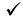 " белгісімен көрсетіңіз
Укажите осуществлялась ли перевозка грузов на коммерческой основе за обследуемую неделю, знаком "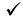 "


      2. Егер зерттелетін аптада коммерциялық негізде жүктерді тасымалдау жүзеге асырылмаса, онда себебін "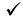 " белгісімен көрсетіңіз
Если за обследуемую неделю перевозка грузов на коммерческой основе не осуществлялась, то, пожалуйста, укажите причину знаком "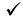 "


      Ескертпе:Примечание:1Осы статистикалық нысанды толтыру жөніндегі нұсқаулыққа қоса берілетін Автокөлік құралы жағдайының анықтамалығына сәйкес толтырылады1Заполняется в соответствии со Справочником состояния автотранспортного средства, прилагаемым к Инструкции по заполнению настоящей статистической формы3. Коммерциялық негізде жүктерді тасымалдау үшін пайдаланылатын көлік құралдарының санын көрсетіңіз (жеке жүк автомобильдерін және жалға алынғандарды қоса алғанда), бірлікУкажите количество транспортных средств, используемых для перевозки грузов на коммерческой основе (включая собственные грузовые автомобили и взятые в аренду), единиц
      5. Зерттелетін апта ішіндегі жүгі бар сапарларды көрсетіңізУкажите поездки с грузом на протяжении недели обследования
      Ескертпе:Примечание:2Егер зерттелетін аптада жүк автомобильдерінің саны екіден асатын болса, онда қосымша парақта толтыруды жалғастыру қажет.
      2Если за обследуемую неделю количество грузовых автомобилей превышает два, то необходимо продолжить заполнение на дополнительном листе.
      7. Статистикалық нысанды толтыруға жұмсалған уақытты көрсетіңіз, сағатпен (қажеттісін қоршаңыз)Укажите время, затраченное на заполнение статистической формы, в часах (нужное обвести)
      Атауы Мекенжайы (респонденттің)Наименование ___________________________________________________________Адрес (респондента)______________________________________________________Телефоны (респонденттің) __________________________________ ______________Телефон (респондента) стационарлық ұялыстационарный мобильныйЭлектрондық пошта мекенжайы (респонденттің)Адрес электронной почты (респондента) ______________________________________Орындаушы Исполнитель ___________________________________________________________________________________________________________________________тегі, аты және әкесінің аты (бар болған жағдайда) қолы, телефоны (орындаушының)фамилия, имя и отчество (при его наличии) подпись, телефон (исполнителя)Бас бухгалтер немесе оның міндетін атқарушы тұлғаГлавный бухгалтер или лицо, исполняющее его обязанности___________________________________________________________ _____________тегі, аты және әкесінің аты (бар болған жағдайда) қолыфамилия, имя и отчество (при его наличии) подписьБасшы немесе оның міндетін атқарушы тұлғаРуководитель или лицо, исполняющее его обязанности___________________________________________________________ _____________тегі, аты және әкесінің аты (бар болған жағдайда) қолыфамилия, имя и отчество (при его наличии) подпись
      Ескертпе:Примечание:Мемлекеттік статистиканың тиісті органдарына анық емес бастапқы статистикалық деректерді ұсыну және бастапқы статистикалық деректерді белгіленген мерзімде ұсынбау "Әкімшілік құқық бұзушылық туралы" Қазақстан Республикасы Кодексінің 497-бабында көзделген әкімшілік құқық бұзушылықтар болып табыладыПредставление недостоверных и непредставление первичных статистических данных в соответствующие органы государственной статистики в установленный срок являются административными правонарушениями, предусмотренными статьей 497 Кодекса Республики Казахстан "Об административных правонарушениях" Автокөлік құралының жағдайы анықтамалығы
Справочник состояния автотранспортных средств Жүк түрлерінің тізбесі
Перечень видов грузов Инструкция по заполнению статистической формы общегосударственного статистического наблюдения
"Отчет о деятельности индивидуальных предпринимателей, осуществляющих перевозки грузов автомобильным транспортом"
(индекс 1-ИП (автогрузы), периодичность квартальная)
      1. Настоящая инструкция по заполнению статистической формы общегосударственного статистического наблюдения "Отчет о деятельности индивидуальных предпринимателей, осуществляющих перевозки грузов автомобильным транспортом" (индекс 1-ИП (автогрузы), периодичность квартальная) (далее – Инструкция) разработана в соответствии с подпунктом 8) статьи 12 Закона Республики Казахстан "О государственной статистике" и детализирует заполнение статистической формы общегосударственного статистического наблюдения "Отчет о деятельности индивидуальных предпринимателей, осуществляющих перевозки грузов автомобильным транспортом" (индекс 1-ИП (автогрузы), периодичность квартальная).
      2. Наблюдение проводится выборочным методом. Объектом обследования является индивидуальный предприниматель, осуществляющий перевозки грузов автомобильным транспортом. Выборочная совокупность меняется еженедельно, соответственно респондент отчитывается только один раз в год по итогам работы за соответствующую неделю (неделя включает 7 дней обследования с понедельника по воскресенье включительно).
      В статистической форме указываются перевозки грузов автотранспортными средствами за неделю обследования, осуществляемые на коммерческой основе (за плату, для заказчика), как в пределах территории Республики Казахстан, так и за ее пределами.
      3. В разделе 1 указывается осуществлял ли индивидуальный предприниматель (далее – ИП) перевозку грузов на коммерческой основе за обследуемую неделю.
      Если ИП за обследуемую неделю в разделе 1 указал "Да", то необходимо перейти к разделу 3.
      Если ИП за обследуемую неделю в разделе 1 указал "Нет", то необходимо перейти к разделу 2, разделу 3 строке 1.
      4. В разделе 2, если ИП за обследуемую неделю не осуществлял перевозку грузовов, необходимо указать причину.
      В пункте 2.4 (другие причины) необходимо выбрать причину согласно Приложению 1 к настоящей статистической форме.
      5. В строке 1 графе 1 раздела 3 указывается количество грузовых автомобилей, находящихся в распоряжении ИП, включаются как собственные, так и арендованные и приобретенные по договору лизинга с учетом используемых прицепов. К арендованным автомобилям следует отнести и автомобили, арендованные с водителем. Также следует включить грузовые автомобили зарегистрированные на другого члена семьи предпринимателя, личные грузовые автомобили водителей, принятых на работу со своими автомобилями, а также автомобили, используемые на правах других форм владения.
      В строке 1.1 графе 1 раздела 3 указывается количество грузовых автомобилей с учетом прицепов, используемых для перевозки грузов на коммерческой основе за обследуемую неделю.
      В строке 1 и строке 1.1 в графах 2-7 раздела 3 указывается количество автомобилей по грузоподъемности на основании данных технических паспортов автомобилей. Если эти данные не доступны (например, в отношении арендованных автомобилей) допускается заполнение указанных граф экспертно (приблизительно).
      6. В разделе 4 указывается перевозка грузов развозным способом с несколькими остановками на протяжении недели обследования.
      7. В разделе 5 ежедневный учет перевозок грузов ведется по каждому автомобилю в отдельности и по каждой ездке с грузом за обследуемую неделю с указанием пункта погрузки и пункта разгрузки грузов (графы 3-4).
      В графах 3, 4 раздела 5 указывается город или другой населенный пункт, где грузы погружались (выгружались). Если пункт погрузки (разгрузки) находится в пределах одного населенного пункта в Казахстане, то в графе 3 и графе 4 указывается один и тот же населенный пункт. Если пункт погрузки (разгрузки) находится не на территории Казахстана, то указывается страна, где осуществлялась погрузка или разгрузка.
      В графе 5 раздела 5 указывается вид груза (уголь, зерно, древесина, картофель и так далее). Если одновременно перевозятся разные грузы, указывается тот, который имеет наибольший вес. Если невозможно выделить вид груза указываются "прочие грузы". Указываются и такие грузы, как тара, строительные грузы, мусор. 
      В графах 5, 6 раздела 5 наименование и код видов грузов заполняется в соответствии с Перечнем видов грузов, указанным в Приложении 2 к настоящей статистической форме. 
      В графе 7 раздела 5 указывается количество остановок для погрузки/разгрузки грузов при развозном виде перевозок. Если перевозка грузов осуществляется от одного населенного пункта до другого населенного пункта, то указывается одна остановка.
      В графе 8 раздела 5 указывается расстояние перевозки груза по каждой ездке на основании товарно-транспортных документов или показаний одометра. Если выполняется несколько ездок по стандартному маршруту на известное расстояние, по каждой ездке следует повторить это расстояние. Если перевозка выполняется на дальнее расстояние и автомобиль находится в рейсе в течение всей обследуемой недели, в графе 8 необходимо указать приблизительное расстояние до пункта назначения. 
      В исключительных случаях вес груза определяется экспертно, исходя из грузоподъемности автомобиля и степени его загрузки. В случае работы автомобиля на развозном маршруте (с несколькими пунктами разгрузки) указывается вес груза в пункте погрузки (отправления). В случае работы автомобиля на сборном маршруте (с несколькими пунктами погрузки) указывается вес груза в пункте разгрузки (прибытия).
      В графе 9 раздела 5 указывается объем перевезенного груза в тоннах.
      8. В разделе 6 указываются доходы от перевозки грузов, полученные за обследуемую неделю. Доходы от перевозки грузов включают сумму средств, полученных за перевозку грузов.
      9. Показатели раздела 5 графы 8, 9 и показатели раздела 6 заполняются с одним знаком после запятой.
      10. Представление данной статистической формы осуществляется в электронном виде или на бумажном носителе. Заполнение статистической формы в электронном виде осуществляется через "Кабинет респондента" (https://cabinet.stat.gov.kz/), размещенном на интернет-ресурсе Бюро национальной статистики Агентства по стратегическому планированию и реформам Республики Казахстан, в режиме он-лайн.
      11. Арифметико-логический контроль:
      1) Раздел 3:
      Графа 1стр. 1 = ∑ граф 2-7;
      Графа 1стр. 1.1 = ∑ граф 2-7;
      стр.1.1 ≤ стр. 1 по всем графам. Құрметті респондент!
      Қазақстан Республикасының Стратегиялық жоспарлау және реформалар агенттігі Ұлттық статистика бюросы салау салуға қатысқаныңыз үшін Сізге алдын ала алғыс білдіреді және Сізден осы нысандағы сұрақтарға жауап беруіңізді сұрайды. Сізден алынған деректер "Мемлекеттік статистика туралы" Қазақстан Республикасының Заңына сәйкес жария етілмейді және тек қана статистикалық мақсаттар үшін пайдаланылатын болады. Нысанның бөлімдерін толтыруыңызды өтінеміз. Уважаемый респондент!
      Бюро национальной статистики Агентства по стратегическому планированию и реформам Республики Казахстан заранее благодарит Вас за участие в опросе и убедительно просит Вас ответить на вопросы настоящей формы. Полученные от Вас данные, согласно Закону Республики Казахстан "О государственной статистике", не разглашаются и будут использованы исключительно для статистических целей. Пожалуйста, заполните разделы формы.
      1. Зерттелетін аптада коммерциялық негізде жолаушылар тасымалдау жүзеге асырылғанын, "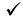 " белгісімен көрсетіңіз
Укажите осуществлялась ли перевозка пассажиров на коммерческой основе за обследуемую неделю, знаком "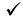 "


      2. Егер зерттелетін аптада коммерциялық негізде жолаушыларды тасымалдау жүзеге асырылмаса, онда, себебін "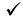 " белгісімен көрсетіңіз
Если за обследуемую неделю перевозка пассажиров на коммерческой основе не осуществлялась, то, пожалуйста, укажите причину знаком "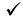 "


      Ескертпе:Примечание:1 Осы Статистикалық нысанды толтыру жөніндегі нұсқаулыққа қоса берілетін Автокөлік құралы жағдайының анықтамалығына сәйкес толтырылады1Заполняется в соответствии со Справочником состояния автотранспортного средства, прилагаемым к Инструкции по заполнению настоящей статистической формы
      3. Зерттелетін аптада коммерциялық негізде жолаушыларды тасымалдау үшін пайдаланылатын көлік құралдарының санын көрсетіңіз (меншікті және жалға алынғандарды қоса алғанда), бірлікУкажите количество транспортных средств, используемых для перевозки пассажиров на коммерческой основе за обследуемую неделю (включая собственные и взятые в аренду), единиц
      4. Зерттелетін аптада коммерциялық негізде қатынас түрлері бойынша жолаушыларды тасымалдау бойынша қызметтердің көлемін көрсетіңізУкажите объем услуг по перевозке пассажиров по видам сообщений на коммерческой основе за обследуемую неделю
      5. Жолаушылар тасымалынан түскен табысты көрсетіңіз, мың теңгеУкажите доход от перевозки пассажиров, тысяч тенге6. Статистикалық нысанды толтыруға жұмсалған уақытты көрсетіңіз, сағатпен (қажеттісін қоршаңыз)Укажите время, затраченное на заполнение статистической формы, в часах (нужное обвести)
      Атауы Мекенжайы (респонденттің)Наименование ________________________________________________________Адрес (респондента)___________________________________________________Телефоны (респонденттің)Телефон (респондента) ____________________________________________________________________________________________________ стационарлық ұялыстационарный мобильныйЭлектрондық пошта мекенжайы (респонденттің)Адрес электронной почты (респондента) ___________________________________Орындаушы Исполнитель _____________________________________________________________________________________________________________________тегі, аты және әкесінің аты (бар болған жағдайда) қолы, телефоны (орындаушының)фамилия, имя и отчество (при его наличии) подпись, телефон (исполнителя)Бас бухгалтер немесе оның міндетін атқарушы тұлғаГлавный бухгалтер или лицо, исполняющее его обязанности___________________________________________________ __________________тегі, аты және әкесінің аты (бар болған жағдайда) қолыфамилия, имя и отчество (при его наличии) подписьБасшы немесе оның міндетін атқарушы тұлғаРуководитель или лицо, исполняющее его обязанности____________________________________________________ _________________тегі, аты және әкесінің аты (бар болған жағдайда) қолыфамилия, имя и отчество (при его наличии) подписьЕскертпе:Примечание:Мемлекеттік статистиканың тиісті органдарына анық емес алғашқы статистикалық деректерді ұсыну және алғашқы статистикалық деректерді белгіленген мерзімде ұсынбау "Әкімшілік құқық бұзушылық туралы" Қазақстан Республикасы Кодексінің 497-бабында көзделген әкімшілік құқық бұзушылықтар болып табыладыПредставление недостоверных и непредставление первичных статистических данных в соответствующие органы государственной статистики в установленный срок являются административными правонарушениями, предусмотренными статьей 497 Кодекса Республики Казахстан "Об административных правонарушениях" Автокөлік құралының жағдайы анықтамалығы
Справочник состояния автотранспортных средств Инструкция по заполнению статистической формы общегосударственного статистического наблюдения
"Отчет о деятельности индивидуальных предпринимателей, осуществляющих перевозки пассажиров автомобильным транспортом"
(индекс1-ИП (автопассажиры), периодичность квартальная)
      1. Настоящая инструкция по заполнению статистической формы общегосударственного статистического наблюдения "Отчет о деятельности индивидуальных предпринимателей, осуществляющих перевозки пассажиров автомобильным транспортом" (индекс 1-ИП (автопассажиры), периодичность квартальная) разработана в соответствии с подпунктом 8) статьи 12 Закона Республики Казахстан "О государственной статистике" и детализирует заполнение статистической формы общегосударственного статистического наблюдения "Отчет о деятельности индивидуальных предпринимателей, осуществляющих перевозки пассажиров автомобильным транспортом" (индекс 1-ИП (автопассажиры), периодичность квартальная).
      2. Наблюдение проводится выборочным методом. Объектом обследования является индивидуальный предприниматель, осуществляющий перевозки грузов автомобильным транспортом. Выборочная совокупность меняется еженедельно, соответственно респондент отчитывается только один раз в год по итогам работы за соответствующую неделю (неделя включает 7 дней обследования с понедельника по воскресенье включительно).
      В статистической форме указываются перевозки пассажиров автотранспортным средством за неделю обследования, осуществляемых на коммерческой основе (за плату, для заказчика), как в пределах территории Республики Казахстан, так и за ее пределами.
      3. В разделе 1 указывается осуществлял ли индивидуальный предприниматель (далее – ИП) перевозку пассажиров на коммерческой основе за обследуемую неделю.
      Если ИП за обследуемую неделю в разделе 1 указал "Да", то необходимо перейти к разделу 1.1, затем к разделу 3.
      Если ИП за обследуемую неделю в разделе 1 указал "Нет", то необходимо перейти к разделу 2, разделу 3 строке 1.
      4. В разделе 2, если ИП за обследуемую неделю не осуществлял перевозку пассажиров, необходимо указать причину.
      В пункте 2.4 (другие причины) необходимо выбрать причину согласно Приложению 1 к настоящей статистической форме.
      5. В строке 1 графе 1 раздела 3 указывается количество автобусов, используемых для перевозки пассажиров. В число автобусов, находящихся в распоряжении ИП следует включить как собственные, так и арендованные и приобретенные по договору лизинга. К арендованным автобусам следует отнести и автобусы, арендованные с водителем. Также следует включить автобусы зарегистрированные на другого члена семьи предпринимателя, личные автобусы водителей, принятых на работу со своими автобусами, а также автобусы, используемые на правах других форм владения.
      В строке 1 графе 2 раздела 3 указывается количество, используемых легковых автомобилей (такси) для перевозки пассажиров. В число легковых автомобилей, находящихся в распоряжении ИП следует включить как собственные, так и арендованные и приобретенные по договору лизинга. К арендованным легковым автомобилям следует отнести и автомобили, арендованные с водителем. Также следует включить легковые автомобили зарегистрированные на другого члена семьи предпринимателя, личные легковые автомобили водителей, принятых на работу со своими автомобилями, а также автомобили, используемые на правах других форм владения.
      В строке 1.1 графах 1, 2 раздела 3 указывается количество транспортных средств используемых для перевозки пассажиров на коммерческой основе за обследуемую неделю.
      В строке 2 графе 1 раздела 3 указывается общая пассажировместимость автобусов (с точностью до 1 места).
      6. В строках 1.1.1, 1.3.1, 1.4.1 графах 1, 2 раздела 4 указывается количество всех перевезенных пассажиров и пассажирооборот по маршрутам и по заказам.
      Перевозки пассажиров по маршрутам включают пассажиров с платным проездом (в том числе пассажиров льготных категорий) и пассажиров, пользующихся правом бесплатного проезда и определяется по количеству проданных билетов.
      При безбилетной системе перевозок количество перевезенных пассажиров маршрутными автобусами определяется дифференцированно, в зависимости от стоимости проезда, путем деления полученных доходов на применяемый тариф.
      К перевозкам пассажиров по заказам относятся перевозки туристско-экскурсионными автобусами, специальные автобусные перевозки (например: школьные, вахтовые, доставка работников на коммерческой основе на производственные объекты, удаленные от общих линий городского пассажирского транспорта, в отдаленные районы сельской местности и так далее) и определяется по количеству пассажиров, указанному в путевом листе, но не более числа мест для сидения в автобусе.
      Перевозки пассажиров и пассажирооборот, выполненные автобусами и легковыми автомобилями (такси), учитываются по видам сообщения: в городском, пригородном, внутриреспубликанском, международном.
      К внутриреспубликанским перевозкам относятся перевозки, осуществляемые за пределы черты города (другого населенного пункта) на расстояние более 50 километров.
      К пригородным перевозкам относятся перевозки, осуществляемые за пределы черты города (другого населенного пункта) на расстояние до 50 километров включительно.
      К городским перевозкам на автобусном транспорте относятся перевозки, осуществляемые на маршрутах в пределах черты города (другого населенного пункта).
      Пассажирооборот автобусов рассчитывается суммированием произведений количества пассажиров и расстояния перевозки по каждой позиции перевозки.
      Пример расчета пассажирооборота приведен в Приложении 1 к настоящей Инструкции.
      Пассажирооборот такси рассчитывается умножением платного пробега в автомобиле-километрах на среднее число пассажиров в легковом автомобиле (такси) и делением результата на среднее расстояние перевозки пассажира. Среднее число пассажиров в легковом автомобиле (такси) принимается равным двум пассажирам (соответствует среднему числу пассажиров, перевозимых за одну поездку, определенному экспертным путем).
      7. В разделе 5 указываются доходы от перевозки пассажиров автобусами (легковыми автомобилями), полученные за обследуемую неделю.
      В доходы от перевозок пассажиров автобусами включается общая сумма фактической выручки от продажи всех видов проездных билетов (как отдельным гражданам, предприятиям и организациям), дотации и субсидии за оказанные услуги по перевозке пассажиров, а также выручка от перевозок пассажиров заказными автобусами.
      В доходы от перевозок пассажиров легковыми автомобилями (такси) включаются выручка, полученная от перевозок пассажиров легковым автомобилем (такси) (с учетом доходов от предварительных заказов такси по телефону).
      8. Представление данной статистической формы осуществляется в электронном виде или на бумажном носителе. Заполнение статистической формы в электронном виде осуществляется через "Кабинет респондента" (https://cabinet.stat.gov.kz/), размещенном на интернет-ресурсе Бюро национальной статистики Агентства по стратегическому планированию и реформам Республики Казахстан, в режиме он-лайн.
      9. Примечание: Х – данная позиция не подлежит заполнению.
      10. Арифметико-логический контроль:
      1) Раздел 3:
      строка 1.1 ≤ строки 1 по всем графам;
      2) Раздел 4:
      строка 1 = ∑ строк 1.1, 1.2, 1.3, 1.4 для каждой графы;
      строка 1.1 = ∑ строк 1.1.1 и 1.1.2 для каждой графы;
      строка 1.2 = ∑ строк 1.2.1 и 1.2.2 для каждой графы;
      строка 1.3 = ∑ строк 1.3.1 и 1.3.2 для каждой графы;
      строка 1.4 = ∑ строк 1.4.1 и 1.4.2 для каждой графы. Пример расчета пассажирооборота
      Пассажирооборот определяется суммированием произведений количества пассажиров по каждой позиции перевозки на расстояние перевозки.
      Например, за отчетный период предприятие осуществило 5 поездок междугородными автобусами (Таблица 1).
      Пассажирооборот за отчетный месяц: пассажирооборот = 122 400 + 97 920 + 100 074 + 104 517 + 150 294 = 575 205 п-км. Таблица 1
      Примечание: в расчете учитываются поездки с пассажирами.
					© 2012. РГП на ПХВ «Институт законодательства и правовой информации Республики Казахстан» Министерства юстиции Республики Казахстан
				
      Руководитель Н. Айдапкелов
Приложение 1
к приказу руководителя
от 30 ноября 2021 года № 41Приложение 9 к приказу
Председателя Комитета
по статистике Министерства
национальной экономики
Республики Казахстан
от 29 января 2020 года № 11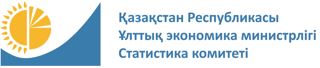 
Мемлекеттік статистика органдары құпиялылығына кепілдік береді
Конфиденциальность гарантируется органами государственной статистики
Жалпымемлекеттік статистикалық байқаудың статистикалық нысаны 
Статистическая форма общегосударственного статистического наблюдения
Мемлекеттік статистика органдары құпиялылығына кепілдік береді
Конфиденциальность гарантируется органами государственной статистики
Жалпымемлекеттік статистикалық байқаудың статистикалық нысаны 
Статистическая форма общегосударственного статистического наблюдения
Мемлекеттік статистика органдары құпиялылығына кепілдік береді
Конфиденциальность гарантируется органами государственной статистики
Жалпымемлекеттік статистикалық байқаудың статистикалық нысаны 
Статистическая форма общегосударственного статистического наблюдения
Қазақстан Республикасы Ұлттық экономика министрлігінің Статистика комитеті төрағасының 2020 жылғы "29" қаңтардағы № 11 бұйрығына 9-қосымша
Көлік жұмысы туралы есеп
Отчет о работе транспорта
Көлік жұмысы туралы есеп
Отчет о работе транспорта
Көлік жұмысы туралы есеп
Отчет о работе транспорта
Көлік жұмысы туралы есеп
Отчет о работе транспорта
Көлік жұмысы туралы есеп
Отчет о работе транспорта
Көлік жұмысы туралы есеп
Отчет о работе транспорта
Индексі
Индекс
1-көлік
1-транспорт
айлық
месячная
айлық
месячная
есепті кезең
отчетный период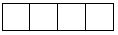 
Қызметінің негізгі түрі - көлік (Экономикалық қызмет түрлерінің жалпы жіктеуішінің 49-51-кодына сәйкес) (бұдан әрі – ЭҚЖЖ) болып табылатын заңды тұлғалар және (немесе) олардың құрылымдық және оқшауланған бөлімшелері, сондай-ақ жолаушыларды және жүктерді коммерциялық негізде тасымалдау бойынша қызметтің қосалқы түрін жүзеге асыратын заңды тұлғалар, өзен көлігінде жолаушылар және жүктерді тасымалдауды, сондай-ақ теңіз және қалалық электр көлігінде жолаушыларды тасымалдауды жүзеге асыратын дара кәсіпкерлер ұсынады
Представляют юридические лица и (или) их структурные и обособленные подразделения с основным видом деятельности – транспорт (согласно коду Общего классификатора видов экономической деятельности 49-51) (далее – ОКЭД), а также юридические лица, осуществляющие вторичные виды деятельности по перевозке пассажиров и грузов на коммерческой основе, индивидуальные предприниматели, осуществляющие перевозки пассажиров и грузов на речном транспорте, а так же перевозки пассажиров на морском и городском электрическом транспорте
Қызметінің негізгі түрі - көлік (Экономикалық қызмет түрлерінің жалпы жіктеуішінің 49-51-кодына сәйкес) (бұдан әрі – ЭҚЖЖ) болып табылатын заңды тұлғалар және (немесе) олардың құрылымдық және оқшауланған бөлімшелері, сондай-ақ жолаушыларды және жүктерді коммерциялық негізде тасымалдау бойынша қызметтің қосалқы түрін жүзеге асыратын заңды тұлғалар, өзен көлігінде жолаушылар және жүктерді тасымалдауды, сондай-ақ теңіз және қалалық электр көлігінде жолаушыларды тасымалдауды жүзеге асыратын дара кәсіпкерлер ұсынады
Представляют юридические лица и (или) их структурные и обособленные подразделения с основным видом деятельности – транспорт (согласно коду Общего классификатора видов экономической деятельности 49-51) (далее – ОКЭД), а также юридические лица, осуществляющие вторичные виды деятельности по перевозке пассажиров и грузов на коммерческой основе, индивидуальные предприниматели, осуществляющие перевозки пассажиров и грузов на речном транспорте, а так же перевозки пассажиров на морском и городском электрическом транспорте
Қызметінің негізгі түрі - көлік (Экономикалық қызмет түрлерінің жалпы жіктеуішінің 49-51-кодына сәйкес) (бұдан әрі – ЭҚЖЖ) болып табылатын заңды тұлғалар және (немесе) олардың құрылымдық және оқшауланған бөлімшелері, сондай-ақ жолаушыларды және жүктерді коммерциялық негізде тасымалдау бойынша қызметтің қосалқы түрін жүзеге асыратын заңды тұлғалар, өзен көлігінде жолаушылар және жүктерді тасымалдауды, сондай-ақ теңіз және қалалық электр көлігінде жолаушыларды тасымалдауды жүзеге асыратын дара кәсіпкерлер ұсынады
Представляют юридические лица и (или) их структурные и обособленные подразделения с основным видом деятельности – транспорт (согласно коду Общего классификатора видов экономической деятельности 49-51) (далее – ОКЭД), а также юридические лица, осуществляющие вторичные виды деятельности по перевозке пассажиров и грузов на коммерческой основе, индивидуальные предприниматели, осуществляющие перевозки пассажиров и грузов на речном транспорте, а так же перевозки пассажиров на морском и городском электрическом транспорте
Қызметінің негізгі түрі - көлік (Экономикалық қызмет түрлерінің жалпы жіктеуішінің 49-51-кодына сәйкес) (бұдан әрі – ЭҚЖЖ) болып табылатын заңды тұлғалар және (немесе) олардың құрылымдық және оқшауланған бөлімшелері, сондай-ақ жолаушыларды және жүктерді коммерциялық негізде тасымалдау бойынша қызметтің қосалқы түрін жүзеге асыратын заңды тұлғалар, өзен көлігінде жолаушылар және жүктерді тасымалдауды, сондай-ақ теңіз және қалалық электр көлігінде жолаушыларды тасымалдауды жүзеге асыратын дара кәсіпкерлер ұсынады
Представляют юридические лица и (или) их структурные и обособленные подразделения с основным видом деятельности – транспорт (согласно коду Общего классификатора видов экономической деятельности 49-51) (далее – ОКЭД), а также юридические лица, осуществляющие вторичные виды деятельности по перевозке пассажиров и грузов на коммерческой основе, индивидуальные предприниматели, осуществляющие перевозки пассажиров и грузов на речном транспорте, а так же перевозки пассажиров на морском и городском электрическом транспорте
Қызметінің негізгі түрі - көлік (Экономикалық қызмет түрлерінің жалпы жіктеуішінің 49-51-кодына сәйкес) (бұдан әрі – ЭҚЖЖ) болып табылатын заңды тұлғалар және (немесе) олардың құрылымдық және оқшауланған бөлімшелері, сондай-ақ жолаушыларды және жүктерді коммерциялық негізде тасымалдау бойынша қызметтің қосалқы түрін жүзеге асыратын заңды тұлғалар, өзен көлігінде жолаушылар және жүктерді тасымалдауды, сондай-ақ теңіз және қалалық электр көлігінде жолаушыларды тасымалдауды жүзеге асыратын дара кәсіпкерлер ұсынады
Представляют юридические лица и (или) их структурные и обособленные подразделения с основным видом деятельности – транспорт (согласно коду Общего классификатора видов экономической деятельности 49-51) (далее – ОКЭД), а также юридические лица, осуществляющие вторичные виды деятельности по перевозке пассажиров и грузов на коммерческой основе, индивидуальные предприниматели, осуществляющие перевозки пассажиров и грузов на речном транспорте, а так же перевозки пассажиров на морском и городском электрическом транспорте
Қызметінің негізгі түрі - көлік (Экономикалық қызмет түрлерінің жалпы жіктеуішінің 49-51-кодына сәйкес) (бұдан әрі – ЭҚЖЖ) болып табылатын заңды тұлғалар және (немесе) олардың құрылымдық және оқшауланған бөлімшелері, сондай-ақ жолаушыларды және жүктерді коммерциялық негізде тасымалдау бойынша қызметтің қосалқы түрін жүзеге асыратын заңды тұлғалар, өзен көлігінде жолаушылар және жүктерді тасымалдауды, сондай-ақ теңіз және қалалық электр көлігінде жолаушыларды тасымалдауды жүзеге асыратын дара кәсіпкерлер ұсынады
Представляют юридические лица и (или) их структурные и обособленные подразделения с основным видом деятельности – транспорт (согласно коду Общего классификатора видов экономической деятельности 49-51) (далее – ОКЭД), а также юридические лица, осуществляющие вторичные виды деятельности по перевозке пассажиров и грузов на коммерческой основе, индивидуальные предприниматели, осуществляющие перевозки пассажиров и грузов на речном транспорте, а так же перевозки пассажиров на морском и городском электрическом транспорте
Ұсыну мерзімі – есепті кезеңнен кейінгі 2-күнге (қоса алғанда) дейін
Срок представления – до 2 числа (включительно) после отчетного периода
Ұсыну мерзімі – есепті кезеңнен кейінгі 2-күнге (қоса алғанда) дейін
Срок представления – до 2 числа (включительно) после отчетного периода
Ұсыну мерзімі – есепті кезеңнен кейінгі 2-күнге (қоса алғанда) дейін
Срок представления – до 2 числа (включительно) после отчетного периода
Ұсыну мерзімі – есепті кезеңнен кейінгі 2-күнге (қоса алғанда) дейін
Срок представления – до 2 числа (включительно) после отчетного периода
Ұсыну мерзімі – есепті кезеңнен кейінгі 2-күнге (қоса алғанда) дейін
Срок представления – до 2 числа (включительно) после отчетного периода
Ұсыну мерзімі – есепті кезеңнен кейінгі 2-күнге (қоса алғанда) дейін
Срок представления – до 2 числа (включительно) после отчетного периода
БСН коды
код БИН
БСН коды
код БИН
БСН коды
код БИН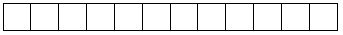 
ЖСН коды
код ИИН
ЖСН коды
код ИИН
ЖСН коды
код ИИН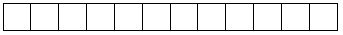 
1.1 Дара кәсіпкердің, заңды тұлғаның (бөлімшенің) нақты орналасқан орнын көрсетіңіз (оның тіркелген жеріне қарамастан) - облыс, қала, аудан, елді мекен
Укажите фактическое место расположения индивидуального предпринимателя, юридического лица (подразделения) (независимо от места ее регистрации) – область, город, район, населенный пункт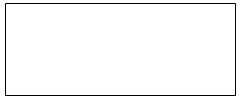 
1.2 Әкімшілік-аумақтық объектілер жіктеуішіне сәйкес аумақтың коды (респондент статистикалық нысанды қағаз жеткізгіште ұсынған кезде аумақтық статистика органының тиісті қызметкері толтырады) 
Код территории согласно Классификатору административно-территориальных объектов (заполняется соответствующим работником территориального органа статистики при представлении респондентом на бумажном носителе)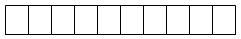 
1.3 Дара кәсіпкердің, заңды тұлғаның (бөлімшенің) нақты жүзеге асырылатын экономикалық қызметінің негізгі түрінің коды мен атауын ЭҚЖЖ-ға сәйкес көрсетіңіз
Укажите наименование и код согласно ОКЭД фактически осуществляемого основного вида экономической деятельности индивидуального предпринимателя, юридического лица (подразделения)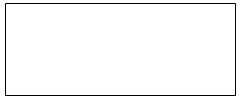 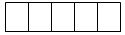 
Жол коды
Код строки
Көрсеткіштің атауы
Наименование показателя
Көрсеткіштің атауы
Наименование показателя
Барлығы
Всего
Барлығы
Всего
А
Б
Б
1
1
1
Тасымалданған жолаушылар, адам 
Перевезено пассажиров, человек
Тасымалданған жолаушылар, адам 
Перевезено пассажиров, человек
1.1
Автомобиль және қалалық электр
Автомобильный и городской электрический 
Автомобиль және қалалық электр
Автомобильный и городской электрический 
оның ішінде: 
в том числе:
оның ішінде: 
в том числе:
Х
Х
1.1.1
автобустар 
автобусы
автобустар 
автобусы
1.1.2
трамвайлар 
трамваи
трамвайлар 
трамваи
1.1.3
троллейбустар
троллейбусы
троллейбустар
троллейбусы
1.1.4
такси 
такси
такси 
такси
1.1.5
метрополитен
метрополитен 
метрополитен
метрополитен 
1.1.6
өзге де түрлері (арқан жолдар және басқалары)
прочие виды (канатные дороги и другие) 
өзге де түрлері (арқан жолдар және басқалары)
прочие виды (канатные дороги и другие) 
1.2
Теміржол
Железнодорожный 
Теміржол
Железнодорожный 
Жалғасы
Жалғасы
Продолжение
Продолжение
Продолжение
Жол коды 
Код строки
Көрсеткіштің атауы
Наименование показателя
Көрсеткіштің атауы
Наименование показателя
Барлығы
Всего
Барлығы
Всего
А
Б
Б
1
1
1.3
Ішкі су
Внутренний водный 
Ішкі су
Внутренний водный 
1.4
Әуе
Воздушный 
Әуе
Воздушный 
1.5
Теңіз
Морской
Теңіз
Морской
2
Жолаушылар айналымы, мың жолаушы-километр 
Пассажирооборот, тысяч пассажиро-километров
Жолаушылар айналымы, мың жолаушы-километр 
Пассажирооборот, тысяч пассажиро-километров
2.1
Автомобиль және қалалық электр
Автомобильный и городской электрический 
Автомобиль және қалалық электр
Автомобильный и городской электрический 
оның ішінде:
в том числе:
оның ішінде:
в том числе:
Х
Х
2.1.1
автобустар
автобусы
автобустар
автобусы
2.1.2
трамвайлар
трамваи
трамвайлар
трамваи
2.1.3
троллейбустар 
троллейбусы
троллейбустар 
троллейбусы
2.1.4
такси 
такси
такси 
такси
2.1.5
метрополитен
метрополитен 
метрополитен
метрополитен 
2.1.6
өзге де түрлері (арқан жолдар және басқалары)
прочие виды (канатные дороги и другие) 
өзге де түрлері (арқан жолдар және басқалары)
прочие виды (канатные дороги и другие) 
2.2
Теміржол
Железнодорожный 
Теміржол
Железнодорожный 
2.3
Ішкі су
Внутренний водный 
Ішкі су
Внутренний водный 
2.4
Әуе
Воздушный 
Әуе
Воздушный 
2.5
Теңіз
Морской
Теңіз
Морской
3
Жолаушылар тасымалынан түскен табыстар, мың теңге 
Доходы от перевозки пассажиров, тысяч тенге
Жолаушылар тасымалынан түскен табыстар, мың теңге 
Доходы от перевозки пассажиров, тысяч тенге
3.1
Автомобиль және қалалық электр
Автомобильный и городской электрический 
Автомобиль және қалалық электр
Автомобильный и городской электрический 
оның ішінде:
в том числе:
оның ішінде:
в том числе:
Х
Х
3.1.1
автобустар 
автобусы
автобустар 
автобусы
3.1.2
трамвайлар
трамваи
трамвайлар
трамваи
3.1.3
троллейбустар
троллейбусы
троллейбустар
троллейбусы
3.1.4
такси 
такси
такси 
такси
3.1.5
метрополитен
метрополитен 
метрополитен
метрополитен 
3.1.6
өзге де түрлері (арқан жолдар және басқалары)
прочие виды (канатные дороги и другие) 
өзге де түрлері (арқан жолдар және басқалары)
прочие виды (канатные дороги и другие) 
Жалғасы
Жалғасы
Жалғасы
Продолжение
Продолжение
Жол коды 
Код строки
Көрсеткіштің атауы 
Наименование показателя
Көрсеткіштің атауы 
Наименование показателя
Барлығы
Всего
Барлығы
Всего
А
Б
Б
1
1
3.2
Теміржол
Железнодорожный 
Теміржол
Железнодорожный 
3.3
Ішкі су
Внутренний водный 
Ішкі су
Внутренний водный 
3.4
Әуе
Воздушный 
Әуе
Воздушный 
3.5
Теңіз
Морской
Теңіз
Морской
4
Тасымалданған жүктер, жолжүгі, жүк-жолжүгі, тонна 
Перевезено (транспортировано) грузов, багажа, грузобагажа, тонн
Тасымалданған жүктер, жолжүгі, жүк-жолжүгі, тонна 
Перевезено (транспортировано) грузов, багажа, грузобагажа, тонн
5
Жүк айналымы, мың тонна-километр 
Грузооборот, тысяч тонно-километров
Жүк айналымы, мың тонна-километр 
Грузооборот, тысяч тонно-километров
6
Жүктер, жолжүгі, жүк-жолжүгі тасымалынан түскен табыстар, мың теңге 
Доходы от перевозки (транспортировки) грузов, багажа, грузобагажа, тысяч тенге
Жүктер, жолжүгі, жүк-жолжүгі тасымалынан түскен табыстар, мың теңге 
Доходы от перевозки (транспортировки) грузов, багажа, грузобагажа, тысяч тенге
7
Көлік құралдарын жүргізушісімен (экипажымен) қоса жалға беруден түскен табыстар, мың теңге 
Доходы от сдачи в аренду транспортных средств с водителем (экипажем), тысяч тенге
Көлік құралдарын жүргізушісімен (экипажымен) қоса жалға беруден түскен табыстар, мың теңге 
Доходы от сдачи в аренду транспортных средств с водителем (экипажем), тысяч тенге
3. Автомобиль тасымалдаушысы маршруттарда жұмыс істеу үшін тартылған дара кәсіпкерлердің санын көрсетіңіз (жолаушыларды автобустармен тасымалдауды жүзеге асыратын кәсіпорындар ғана толтырады), бірлік
Укажите количество индивидуальных предпринимателей, привлеченных автомобильным перевозчиком для работы на маршрутах (заполняют только предприятия, осуществляющие перевозку пассажиров автобусами), единиц
3. Автомобиль тасымалдаушысы маршруттарда жұмыс істеу үшін тартылған дара кәсіпкерлердің санын көрсетіңіз (жолаушыларды автобустармен тасымалдауды жүзеге асыратын кәсіпорындар ғана толтырады), бірлік
Укажите количество индивидуальных предпринимателей, привлеченных автомобильным перевозчиком для работы на маршрутах (заполняют только предприятия, осуществляющие перевозку пассажиров автобусами), единиц
3. Автомобиль тасымалдаушысы маршруттарда жұмыс істеу үшін тартылған дара кәсіпкерлердің санын көрсетіңіз (жолаушыларды автобустармен тасымалдауды жүзеге асыратын кәсіпорындар ғана толтырады), бірлік
Укажите количество индивидуальных предпринимателей, привлеченных автомобильным перевозчиком для работы на маршрутах (заполняют только предприятия, осуществляющие перевозку пассажиров автобусами), единиц
3. Автомобиль тасымалдаушысы маршруттарда жұмыс істеу үшін тартылған дара кәсіпкерлердің санын көрсетіңіз (жолаушыларды автобустармен тасымалдауды жүзеге асыратын кәсіпорындар ғана толтырады), бірлік
Укажите количество индивидуальных предпринимателей, привлеченных автомобильным перевозчиком для работы на маршрутах (заполняют только предприятия, осуществляющие перевозку пассажиров автобусами), единиц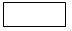 
1 сағатқа дейiн
1-2
2-4
4-8
8-40
40 сағаттан артық
до 1 часа
1-2
2-4
4-8
8-40
более 40 часовПриложение 2
к приказу руководителя
от 30 ноября 2021 года № 41Приложение 10
к приказу Председателя
Комитета по статистике
Министерства национальной экономики
Республики Казахстан
от "29" января 2020 года № 11Приложение 1
к инструкции по заполнению
статистической формы
общегосударственного
статистического наблюдения
"Отчет о работе транспорта"
(индекс 1-транспорт,
периодичность месячная)
№ 
Наименование маршрута
Расстояние, километр
Количество перевезенных пассажиров, человек
Расчет пассажирооборота, пкм
1
Алматы - Нур-Султан
1 224
100
1 224*100=122 400 
2
Нур-Султан - Алматы
1 224
80
1 224*80=97 920 
3
Шымкент - Караганда
1 283
78
1 283*78=100 074 
4
Караганда - Актобе
1 659
63
1 659*63=104 517 
5
Атырау - Нур-Султан
2 031
74
2 031*74=150 294 Приложение 2
к инструкции по заполнению
статистической формы
общегосударственного
статистического наблюдения
"Отчет о работе транспорта"
(индекс 1-транспорт,
периодичность месячная)
№
Наименование маршрута
Расстояние, километр
Количество перевезенных грузов, тонн
Расчет грузоборота, тонна км
1
Алматы - Нур-Султан
1 224
113
1 224*113=138 312 
2
Нур-Султан - Алматы
1 224
95
1 224*95=116 280 
3
Шымкент - Караганда
1 283
195
1 283*195=250 185
4
Караганда - Актобе
1 659
504
1 659*504=836 136
5
Атырау - Нур-Султан
2 031
1 085
2 031*1 085=2 203 635 Приложение 3
к приказу руководителя
от 30 ноября 2021 года № 41Приложение 11 к приказу
Председателя Комитета
по статистике Министерства
национальной экономики
Республики Казахстан
от 29 января 2020 года № 11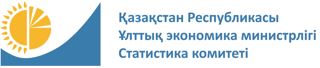 
Мемлекеттік статистика органдары құпиялылығына кепілдік береді
Конфиденциальность гарантируется органами государственной статистики
Жалпымемлекеттік статистикалық байқаудың статистикалық нысаны 
Статистическая форма общегосударственного статистического наблюдения
Мемлекеттік статистика органдары құпиялылығына кепілдік береді
Конфиденциальность гарантируется органами государственной статистики
Жалпымемлекеттік статистикалық байқаудың статистикалық нысаны 
Статистическая форма общегосударственного статистического наблюдения
Қазақстан РеспубликасыҰлттық экономика министрлігінің Статистика комитеті төрағасының2020 жылғы "29" қаңтардағы № 11 бұйрығына 11-қосымша
Қазақстан РеспубликасыҰлттық экономика министрлігінің Статистика комитеті төрағасының2020 жылғы "29" қаңтардағы № 11 бұйрығына 11-қосымша
Қазақстан РеспубликасыҰлттық экономика министрлігінің Статистика комитеті төрағасының2020 жылғы "29" қаңтардағы № 11 бұйрығына 11-қосымша
Мемлекеттік статистика органдары құпиялылығына кепілдік береді
Конфиденциальность гарантируется органами государственной статистики
Жалпымемлекеттік статистикалық байқаудың статистикалық нысаны 
Статистическая форма общегосударственного статистического наблюдения
Мемлекеттік статистика органдары құпиялылығына кепілдік береді
Конфиденциальность гарантируется органами государственной статистики
Жалпымемлекеттік статистикалық байқаудың статистикалық нысаны 
Статистическая форма общегосударственного статистического наблюдения
Қазақстан РеспубликасыҰлттық экономика министрлігінің Статистика комитеті төрағасының2020 жылғы "29" қаңтардағы № 11 бұйрығына 11-қосымша
Қазақстан РеспубликасыҰлттық экономика министрлігінің Статистика комитеті төрағасының2020 жылғы "29" қаңтардағы № 11 бұйрығына 11-қосымша
Қазақстан РеспубликасыҰлттық экономика министрлігінің Статистика комитеті төрағасының2020 жылғы "29" қаңтардағы № 11 бұйрығына 11-қосымша
Көліктің қатынас түрлері бойынша жұмысы туралы есеп 
Отчет о работе транспорта по видам сообщений
Көліктің қатынас түрлері бойынша жұмысы туралы есеп 
Отчет о работе транспорта по видам сообщений
Көліктің қатынас түрлері бойынша жұмысы туралы есеп 
Отчет о работе транспорта по видам сообщений
Көліктің қатынас түрлері бойынша жұмысы туралы есеп 
Отчет о работе транспорта по видам сообщений
Көліктің қатынас түрлері бойынша жұмысы туралы есеп 
Отчет о работе транспорта по видам сообщений
Көліктің қатынас түрлері бойынша жұмысы туралы есеп 
Отчет о работе транспорта по видам сообщений
Көліктің қатынас түрлері бойынша жұмысы туралы есеп 
Отчет о работе транспорта по видам сообщений
Индексі 
Индекс
2-көлік
2-транспорт
2-көлік
2-транспорт
жылдық
годовая
есепті кезең
отчетный период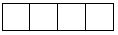 
жыл
год
Қызметінің негізгі түрі - көлік (Экономикалық қызмет түрлерінің жалпы жіктеуішінің (бұдан әрі – ЭҚЖЖ) 49-51-кодына сәйкес және ЭҚЖЖ сәйкес негізгі экономикалық қызмет түрі 52.23.2-кодына сәйкес) болып табылатын заңды тұлғалар және (немесе) олардың құрылымдық және оқшауланған бөлімшелері, сондай-ақ жолаушыларды және жүктерді коммерциялық негізде тасымалдау бойынша қызметтің қосалқы түрін жүзеге асыратын заңды тұлғалар, өзен көлігінде жолаушылар және жүктерді тасымалдауды, сондай-ақ теңіз және қалалық электр көлігімен жолаушылар тасымалдауды жүзеге асыратын дара кәсіпкерлер ұсынады
Представляют юридические лица и (или) их структурные и обособленные подразделения с основным видом деятельности – транспорт (согласно коду Общего классификатора видов экономической деятельности (далее – ОКЭД) 49-51 и согласно коду ОКЭД с основным видом экономической деятельности 52.23.2), а также юридические лица, осуществляющие вторичные виды деятельности по перевозке пассажиров и грузов на коммерческой основе, индивидуальные предприниматели, осуществляющие перевозки пассажиров и грузов на речном транспорте, а так же перевозки пассажиров на морском и городском электрическом транспорте
Қызметінің негізгі түрі - көлік (Экономикалық қызмет түрлерінің жалпы жіктеуішінің (бұдан әрі – ЭҚЖЖ) 49-51-кодына сәйкес және ЭҚЖЖ сәйкес негізгі экономикалық қызмет түрі 52.23.2-кодына сәйкес) болып табылатын заңды тұлғалар және (немесе) олардың құрылымдық және оқшауланған бөлімшелері, сондай-ақ жолаушыларды және жүктерді коммерциялық негізде тасымалдау бойынша қызметтің қосалқы түрін жүзеге асыратын заңды тұлғалар, өзен көлігінде жолаушылар және жүктерді тасымалдауды, сондай-ақ теңіз және қалалық электр көлігімен жолаушылар тасымалдауды жүзеге асыратын дара кәсіпкерлер ұсынады
Представляют юридические лица и (или) их структурные и обособленные подразделения с основным видом деятельности – транспорт (согласно коду Общего классификатора видов экономической деятельности (далее – ОКЭД) 49-51 и согласно коду ОКЭД с основным видом экономической деятельности 52.23.2), а также юридические лица, осуществляющие вторичные виды деятельности по перевозке пассажиров и грузов на коммерческой основе, индивидуальные предприниматели, осуществляющие перевозки пассажиров и грузов на речном транспорте, а так же перевозки пассажиров на морском и городском электрическом транспорте
Қызметінің негізгі түрі - көлік (Экономикалық қызмет түрлерінің жалпы жіктеуішінің (бұдан әрі – ЭҚЖЖ) 49-51-кодына сәйкес және ЭҚЖЖ сәйкес негізгі экономикалық қызмет түрі 52.23.2-кодына сәйкес) болып табылатын заңды тұлғалар және (немесе) олардың құрылымдық және оқшауланған бөлімшелері, сондай-ақ жолаушыларды және жүктерді коммерциялық негізде тасымалдау бойынша қызметтің қосалқы түрін жүзеге асыратын заңды тұлғалар, өзен көлігінде жолаушылар және жүктерді тасымалдауды, сондай-ақ теңіз және қалалық электр көлігімен жолаушылар тасымалдауды жүзеге асыратын дара кәсіпкерлер ұсынады
Представляют юридические лица и (или) их структурные и обособленные подразделения с основным видом деятельности – транспорт (согласно коду Общего классификатора видов экономической деятельности (далее – ОКЭД) 49-51 и согласно коду ОКЭД с основным видом экономической деятельности 52.23.2), а также юридические лица, осуществляющие вторичные виды деятельности по перевозке пассажиров и грузов на коммерческой основе, индивидуальные предприниматели, осуществляющие перевозки пассажиров и грузов на речном транспорте, а так же перевозки пассажиров на морском и городском электрическом транспорте
Қызметінің негізгі түрі - көлік (Экономикалық қызмет түрлерінің жалпы жіктеуішінің (бұдан әрі – ЭҚЖЖ) 49-51-кодына сәйкес және ЭҚЖЖ сәйкес негізгі экономикалық қызмет түрі 52.23.2-кодына сәйкес) болып табылатын заңды тұлғалар және (немесе) олардың құрылымдық және оқшауланған бөлімшелері, сондай-ақ жолаушыларды және жүктерді коммерциялық негізде тасымалдау бойынша қызметтің қосалқы түрін жүзеге асыратын заңды тұлғалар, өзен көлігінде жолаушылар және жүктерді тасымалдауды, сондай-ақ теңіз және қалалық электр көлігімен жолаушылар тасымалдауды жүзеге асыратын дара кәсіпкерлер ұсынады
Представляют юридические лица и (или) их структурные и обособленные подразделения с основным видом деятельности – транспорт (согласно коду Общего классификатора видов экономической деятельности (далее – ОКЭД) 49-51 и согласно коду ОКЭД с основным видом экономической деятельности 52.23.2), а также юридические лица, осуществляющие вторичные виды деятельности по перевозке пассажиров и грузов на коммерческой основе, индивидуальные предприниматели, осуществляющие перевозки пассажиров и грузов на речном транспорте, а так же перевозки пассажиров на морском и городском электрическом транспорте
Қызметінің негізгі түрі - көлік (Экономикалық қызмет түрлерінің жалпы жіктеуішінің (бұдан әрі – ЭҚЖЖ) 49-51-кодына сәйкес және ЭҚЖЖ сәйкес негізгі экономикалық қызмет түрі 52.23.2-кодына сәйкес) болып табылатын заңды тұлғалар және (немесе) олардың құрылымдық және оқшауланған бөлімшелері, сондай-ақ жолаушыларды және жүктерді коммерциялық негізде тасымалдау бойынша қызметтің қосалқы түрін жүзеге асыратын заңды тұлғалар, өзен көлігінде жолаушылар және жүктерді тасымалдауды, сондай-ақ теңіз және қалалық электр көлігімен жолаушылар тасымалдауды жүзеге асыратын дара кәсіпкерлер ұсынады
Представляют юридические лица и (или) их структурные и обособленные подразделения с основным видом деятельности – транспорт (согласно коду Общего классификатора видов экономической деятельности (далее – ОКЭД) 49-51 и согласно коду ОКЭД с основным видом экономической деятельности 52.23.2), а также юридические лица, осуществляющие вторичные виды деятельности по перевозке пассажиров и грузов на коммерческой основе, индивидуальные предприниматели, осуществляющие перевозки пассажиров и грузов на речном транспорте, а так же перевозки пассажиров на морском и городском электрическом транспорте
Қызметінің негізгі түрі - көлік (Экономикалық қызмет түрлерінің жалпы жіктеуішінің (бұдан әрі – ЭҚЖЖ) 49-51-кодына сәйкес және ЭҚЖЖ сәйкес негізгі экономикалық қызмет түрі 52.23.2-кодына сәйкес) болып табылатын заңды тұлғалар және (немесе) олардың құрылымдық және оқшауланған бөлімшелері, сондай-ақ жолаушыларды және жүктерді коммерциялық негізде тасымалдау бойынша қызметтің қосалқы түрін жүзеге асыратын заңды тұлғалар, өзен көлігінде жолаушылар және жүктерді тасымалдауды, сондай-ақ теңіз және қалалық электр көлігімен жолаушылар тасымалдауды жүзеге асыратын дара кәсіпкерлер ұсынады
Представляют юридические лица и (или) их структурные и обособленные подразделения с основным видом деятельности – транспорт (согласно коду Общего классификатора видов экономической деятельности (далее – ОКЭД) 49-51 и согласно коду ОКЭД с основным видом экономической деятельности 52.23.2), а также юридические лица, осуществляющие вторичные виды деятельности по перевозке пассажиров и грузов на коммерческой основе, индивидуальные предприниматели, осуществляющие перевозки пассажиров и грузов на речном транспорте, а так же перевозки пассажиров на морском и городском электрическом транспорте
Қызметінің негізгі түрі - көлік (Экономикалық қызмет түрлерінің жалпы жіктеуішінің (бұдан әрі – ЭҚЖЖ) 49-51-кодына сәйкес және ЭҚЖЖ сәйкес негізгі экономикалық қызмет түрі 52.23.2-кодына сәйкес) болып табылатын заңды тұлғалар және (немесе) олардың құрылымдық және оқшауланған бөлімшелері, сондай-ақ жолаушыларды және жүктерді коммерциялық негізде тасымалдау бойынша қызметтің қосалқы түрін жүзеге асыратын заңды тұлғалар, өзен көлігінде жолаушылар және жүктерді тасымалдауды, сондай-ақ теңіз және қалалық электр көлігімен жолаушылар тасымалдауды жүзеге асыратын дара кәсіпкерлер ұсынады
Представляют юридические лица и (или) их структурные и обособленные подразделения с основным видом деятельности – транспорт (согласно коду Общего классификатора видов экономической деятельности (далее – ОКЭД) 49-51 и согласно коду ОКЭД с основным видом экономической деятельности 52.23.2), а также юридические лица, осуществляющие вторичные виды деятельности по перевозке пассажиров и грузов на коммерческой основе, индивидуальные предприниматели, осуществляющие перевозки пассажиров и грузов на речном транспорте, а так же перевозки пассажиров на морском и городском электрическом транспорте
Ұсыну мерзімі – есепті кезеңнен кейінгі 10 сәуірге (қоса алғанда) дейін 
Срок представления – до 10 апреля (включительно) после отчетного периода
Ұсыну мерзімі – есепті кезеңнен кейінгі 10 сәуірге (қоса алғанда) дейін 
Срок представления – до 10 апреля (включительно) после отчетного периода
Ұсыну мерзімі – есепті кезеңнен кейінгі 10 сәуірге (қоса алғанда) дейін 
Срок представления – до 10 апреля (включительно) после отчетного периода
Ұсыну мерзімі – есепті кезеңнен кейінгі 10 сәуірге (қоса алғанда) дейін 
Срок представления – до 10 апреля (включительно) после отчетного периода
Ұсыну мерзімі – есепті кезеңнен кейінгі 10 сәуірге (қоса алғанда) дейін 
Срок представления – до 10 апреля (включительно) после отчетного периода
Ұсыну мерзімі – есепті кезеңнен кейінгі 10 сәуірге (қоса алғанда) дейін 
Срок представления – до 10 апреля (включительно) после отчетного периода
Ұсыну мерзімі – есепті кезеңнен кейінгі 10 сәуірге (қоса алғанда) дейін 
Срок представления – до 10 апреля (включительно) после отчетного периода
БСН коды
код БИН
БСН коды
код БИН
БСН коды
код БИН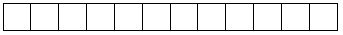 
ЖСН коды
 код ИИН
ЖСН коды
 код ИИН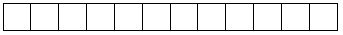 
1.1 Дара кәсіпкердің, заңды тұлғаның (бөлімшенің) нақты орналасқан орнын көрсетіңіз (оның тіркелген жеріне қарамастан) - облыс, қала, аудан, елді мекен
Укажите фактическое место расположения индивидуального предпринимателя, юридического лица (подразделения), (независимо от места ее регистрации) – область, город, район, населенный пункт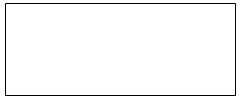 
1.2 Әкімшілік-аумақтық объектілер жіктеуішіне сәйкес аумақ коды (респондент статистикалық нысанды қағаз жеткізгіште ұсынған кезде аумақтық статистика органының тиісті қызметкері толтырады) 
Код территории согласно Классификатору административно-территориальных объектов (заполняется соответствующим работником территориального органа статистики при представлении респондентом на бумажном носителе)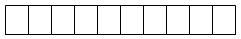 
1.3 Заңды тұлғаның (бөлімшенің) нақты жүзеге асырылатын экономикалық қызметінің негізгі түрінің коды мен атауын 5-таңбалы ЭҚЖЖ сәйкес көрсетіңіз
Укажите наименование и код согласно ОКЭД 5-ти значный фактически осуществляемого основного вида экономической деятельности юридического лица (подразделения)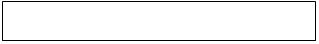 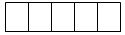 
Жол коды 
Код строки
Көрсеткіштің атауы
Наименование показателя
Тасымалданған жолаушылар, адам
Перевезено пассажиров, человек
Жолаушылар айналымы, мың жолаушы-километр
Пассажирооборот, тысяч пассажиро-километров
Жолаушылар тасымалынан түскен табыс, мың теңге
Доходы от перевозки пассажиров, тысяч тенге
А
Б
1
2
3
1
Барлық қатынастардағы барлығы 
Всего во всех сообщениях
cоның ішінде: 
в том числе:
Х
Х
Х
1.1
халықаралық 
международное
1.1.1
автобустар 
автобусы
1.1.2
такси 
такси
1.2
республикаішілік 
внутриреспубликанское
1.2.1
облыс ішіндегі 
внутриобластное
1.​2.​1.​1
автобустар автобусы
1.​2.​1.​2
такси 
такси
1.2.2
облысаралық
межобластное
1.​2.​2.​1
автобустар 
автобусы
1.​2.​2.​2
такси 
такси
1.3
қаламаңы
пригородное
1.3.1
автобустар 
автобусы
1.3.2
такси 
такси
1.4
қалалық 
городское
1.4.1
автобустар 
автобусы
1.4.2
такси 
такси
1.4.3
трамвайлар
трамваи
1.4.4
троллейбустар
троллейбусы
1.4.5
метрополитен 
1.4.6
өзге де түрлері (арқан жолдары және басқалар)
прочие виды (канатные дороги и другие)
Жол коды
Код строки
Көрсеткіштің атауы
Наименование показателя
Тасымалданған жүк, жолжүгі, жүк-жолжүгі, тонна
Перевезено (транспортировано) грузов, багажа, грузобагажа, тонн
Жүк айналымы, мың тонна-километр
Грузооборот, тысяч тонно-километров
Жүк, жолжүгі, жүк-жолжүгі тасымалынан түскен табыс, мың теңге
Доходы от перевозки (транспортировки) грузов, багажа, грузобагажа, тысяч тенге
А
Б
1
2
3
1
Барлық қатынастардағы барлығы
Всего во всех сообщениях
cоның ішінде: 
в том числе:
Х
Х
Х
1.1
халықаралық 
международное
из него:
одан:
Х
Х
Х
1.1.1
экспорт
1.​1.​1.​1
Еуразиялық экономикалық одақ елдеріне (бұдан әрі – ЕАЭО)
страны Евразийского экономического союза (далее – ЕАЭС)
1.​1.​1.​2
ЕАЭО-дан тыс елдеріне
страны вне ЕАЭС
1.1.2
импорт 
1.​1.​2.​1
ЕАЭО елдері
страны ЕАЭС
1.​1.​2.​2
ЕАЭО-дан тыс елдері
страны вне ЕАЭС
1.1.3
транзит
1.2
республикаішілік 
внутриреспубликанское
1.2.1
облыс ішіндегі 
внутриобластное
1.2.2
облысаралық 
межобластное
1.3
қаламаңы
пригородное
1.4
қалалық 
городское
Жол коды
Код строки
Жүк түрлерінің атауы статистикалық нысанға қосымшада көрсетілген Жүк түрлерінің тізбесіне сәйкес толтырылады
Наименование видов грузов заполняется в соответствии с Перечнем видов грузов, указанным в приложении к статистической форме
Жүк түрлерінің коды
Код видов грузов
Тасымалданған жүк, жолжүгі, жүк-жолжүгі, тонна
Перевезено (транспортировано) грузов, багажа, грузобагажа, тонн
Соның ішінде
В том числе
Соның ішінде
В том числе
Соның ішінде
В том числе
Соның ішінде
В том числе
Соның ішінде
В том числе
Соның ішінде
В том числе
Соның ішінде
В том числе
Жүк, жолжүгі, жүк-жолжүгі тасымалынан түскен табыс, мың теңге 
Доходы от перевозки (транспортировки) грузов, багажа, грузобагажа, тысяч тенге
Жол коды
Код строки
Жүк түрлерінің атауы статистикалық нысанға қосымшада көрсетілген Жүк түрлерінің тізбесіне сәйкес толтырылады
Наименование видов грузов заполняется в соответствии с Перечнем видов грузов, указанным в приложении к статистической форме
Жүк түрлерінің коды
Код видов грузов
Тасымалданған жүк, жолжүгі, жүк-жолжүгі, тонна
Перевезено (транспортировано) грузов, багажа, грузобагажа, тонн
халықаралық
международное
соның ішінде 
в том числе
соның ішінде 
в том числе
соның ішінде 
в том числе
республикаішілік
внутриреспубликанское
қаламаңы
пригородное
қалалық
городское
Жүк, жолжүгі, жүк-жолжүгі тасымалынан түскен табыс, мың теңге 
Доходы от перевозки (транспортировки) грузов, багажа, грузобагажа, тысяч тенге
Жол коды
Код строки
Жүк түрлерінің атауы статистикалық нысанға қосымшада көрсетілген Жүк түрлерінің тізбесіне сәйкес толтырылады
Наименование видов грузов заполняется в соответствии с Перечнем видов грузов, указанным в приложении к статистической форме
Жүк түрлерінің коды
Код видов грузов
Тасымалданған жүк, жолжүгі, жүк-жолжүгі, тонна
Перевезено (транспортировано) грузов, багажа, грузобагажа, тонн
халықаралық
международное
экспорт
импорт
транзит
республикаішілік
внутриреспубликанское
қаламаңы
пригородное
қалалық
городское
Жүк, жолжүгі, жүк-жолжүгі тасымалынан түскен табыс, мың теңге 
Доходы от перевозки (транспортировки) грузов, багажа, грузобагажа, тысяч тенге
А
Б
В
1
2
3
4
5
6
7
8
9
1
Барлығы 
Всего
cоның ішінде: 
в том числе:
Х
Х
Х
Х
Х
Х
Х
Х
Х
Х
1.1
1.2
1.3
1.4
1.5
1.6
1.7
1.8
1.9
1.10
1.11
1.12
1.13
1.14
1.15
1.16
1.17
1.18
1.19
1.20
1.21
1.22
1.23
1.24
1.25
1.26
1-жолдан
Из строки 1
Х
Х
Х
Х
Х
Х
Х
Х
Х
Х
1.27
қауіпті жүктер 
опасные грузы
1.28
контейнердегі жүктер
грузы в контейнерах
Жол коды 
Код строки
Көрсеткіштің атауы 
Наименование показателя
Барлығы
Всего
А
Б
1
1
Қосалқы көлік қызметінен түскен табыс 
Доходы от вспомогательной транспортной деятельности
2
Көлік құралдарын жүргізушісімен (экипажымен) қоса жалға беруден түскен табыс 
Доходы от сдачи в аренду транспортных средств с водителем (экипажем)
Жол коды 
Код строки
Көрсеткіштің атауы 
Наименование показателя
Көрсеткіштің атауы 
Наименование показателя
Көрсеткіштің атауы 
Наименование показателя
Көрсеткіштің атауы 
Наименование показателя
Кәсіпорын бойынша барлығы
Всего по предприятию
Кәсіпорын бойынша барлығы
Всего по предприятию
Соның ішінде 
В том числе
Соның ішінде 
В том числе
Соның ішінде 
В том числе
Соның ішінде 
В том числе
Соның ішінде 
В том числе
Соның ішінде 
В том числе
Соның ішінде 
В том числе
Соның ішінде 
В том числе
Соның ішінде 
В том числе
Соның ішінде 
В том числе
Соның ішінде 
В том числе
Соның ішінде 
В том числе
Жол коды 
Код строки
Көрсеткіштің атауы 
Наименование показателя
Көрсеткіштің атауы 
Наименование показателя
Көрсеткіштің атауы 
Наименование показателя
Көрсеткіштің атауы 
Наименование показателя
Кәсіпорын бойынша барлығы
Всего по предприятию
Кәсіпорын бойынша барлығы
Всего по предприятию
Ақмола
Акмолинская
Ақмола
Акмолинская
Ақтөбе
Актюбинская
Алматы
Алматинская
Алматы
Алматинская
Атырау
Атырауская
Батыс Қазақстан 
Западно-Казахстанская
Батыс Қазақстан 
Западно-Казахстанская
Жамбыл
Жамбылская
Қарағанды
Карагандинская
Қарағанды
Карагандинская
Қостанай
Костанайская
А
Б
Б
Б
Б
1
1
2
2
3
4
4
5
6
6
7
8
8
9
1
Магистральдық газ құбырларының ұзындығы, километр (бұдан әрі – км)
Протяженность магистральных газопроводов, километр (далее – км)
Магистральдық газ құбырларының ұзындығы, километр (бұдан әрі – км)
Протяженность магистральных газопроводов, километр (далее – км)
Магистральдық газ құбырларының ұзындығы, километр (бұдан әрі – км)
Протяженность магистральных газопроводов, километр (далее – км)
Магистральдық газ құбырларының ұзындығы, километр (бұдан әрі – км)
Протяженность магистральных газопроводов, километр (далее – км)
2
Магистральдық мұнай құбырларының ұзындығы, км 
Протяженность магистральных нефтепроводов, км
Магистральдық мұнай құбырларының ұзындығы, км 
Протяженность магистральных нефтепроводов, км
Магистральдық мұнай құбырларының ұзындығы, км 
Протяженность магистральных нефтепроводов, км
Магистральдық мұнай құбырларының ұзындығы, км 
Протяженность магистральных нефтепроводов, км
3
Магистральдық өзге де құбырлардың ұзындығы, км
Протяженность магистральных прочих трубопроводов, км
Магистральдық өзге де құбырлардың ұзындығы, км
Протяженность магистральных прочих трубопроводов, км
Магистральдық өзге де құбырлардың ұзындығы, км
Протяженность магистральных прочих трубопроводов, км
Магистральдық өзге де құбырлардың ұзындығы, км
Протяженность магистральных прочих трубопроводов, км
Соның ішінде
В том числе
Соның ішінде
В том числе
Соның ішінде
В том числе
Соның ішінде
В том числе
Соның ішінде
В том числе
Соның ішінде
В том числе
Соның ішінде
В том числе
Соның ішінде
В том числе
Соның ішінде
В том числе
Соның ішінде
В том числе
Соның ішінде
В том числе
Соның ішінде
В том числе
Соның ішінде
В том числе
Соның ішінде
В том числе
Соның ішінде
В том числе
Соның ішінде
В том числе
Соның ішінде
В том числе
Соның ішінде
В том числе
Соның ішінде
В том числе
Қызылорда 
Кызылординская
Қызылорда 
Кызылординская
Маңғыстау
Мангистауская
Павлодар 
Павлодарская
Солтүстік Қазақстан 
Северо-Казахстанская
Солтүстік Қазақстан 
Северо-Казахстанская
Түркістан
Туркестанская
Түркістан
Туркестанская
Шығыс Қазақстан
Восточно-Казахстанская
Шығыс Қазақстан
Восточно-Казахстанская
Шығыс Қазақстан
Восточно-Казахстанская
Нұр-Сұлтан қаласы
г.Нур-Султан
Нұр-Сұлтан қаласы
г.Нур-Султан
Нұр-Сұлтан қаласы
г.Нур-Султан
Алматы қаласы
г.Алматы
Алматы қаласы
г.Алматы
Алматы қаласы
г.Алматы
Шымкент қаласы 
г. Шымкент
Шымкент қаласы 
г. Шымкент
10
10
11
12
13
13
14
14
15
15
15
16
16
16
17
17
17
18
18
Көрсеткіштің атауы
Наименование показателя
Халықаралық
Международные
Ішкі
Внутренние
А
Б
1
2
Тұрақты әуе тасымалдары
Регулярные авиаперевозки
Х
Х
1
ұшақ-километр, мың км
самолето-километры, тысяч км
2
әуе кемелерін жөнелту, бірлік
отправления воздушных судов, единиц
3
ұшқан уақыты, сағат
налет часов, часов
4
орындалған жолаушы-километр, мың жолаушы-километр (бұдан әрі – ж-км) 
выполненные пассажиро-километры, тысяч пассажиро-километров (далее – п-км)
5
қолда бар кресло-километр, мың ж-км
располагаемые кресло-километры, тысяч п-км
6
орындалған тонна-километр, мың тонна-километр (бұдан әрі – т-км)
выполненные тонно-километры, тысяч тонно-километров (далее – т-км)
7
қолда бар тонна-километр, мың т-км 
располагаемые тонно-километры, тысяч т-км
Тұрақты емес (чартерлік) әуе тасымалдары
Нерегулярные (чартерные) авиаперевозки
8
ұшақ-километр, мың км
самолето-километры, тысяч км
9
әуе кемелерін жөнелту, бірлік
отправления воздушных судов, единиц
10
ұшқан уақыты, сағат 
налет часов, часов
11
орындалған жолаушы-километр, мың ж-км 
выполненные пассажиро-километры, тысяч п-км
12
қолда бар кресло-километр, мың ж-км 
располагаемые кресло-километры, тысяч п-км
13
орындалған тонна-километр, мың т-км 
выполненные тонно-километры, тысяч т-км
14
қолда бар тонна-километр, мың т-км
располагаемые тонно-километры, тысяч т-км
Жол коды
Код строки
Көрсеткіштің атауы
Наименование показателя
Ұлттық әуе кемелері орындаған
Выполнено национальными воздушными судами
Шетелдік әуе кемелері орындаған 
Выполнено иностранными воздушными судами
А
Б
1
2
1
Халықаралық қатынастар саны
Число международных сообщений
Жол коды
Код строки
Көрсеткіштің атауы 
Наименование показателя
Жолаушылардың саны, адам 
Количество пассажиров, человек
Жолаушылардың саны, адам 
Количество пассажиров, человек
Жолаушылардың саны, адам 
Количество пассажиров, человек
Жүктердің көлемі (поштаны қоса) - барлығы, тонна
Объем грузов (включая почту) - всего, тонн
Жүктердің көлемі (поштаны қоса) - барлығы, тонна
Объем грузов (включая почту) - всего, тонн
Жол коды
Код строки
Көрсеткіштің атауы 
Наименование показателя
жөнелтілген
отправленные
қабылданған
принятые
тікелей транзит
прямой транзит
жөнелтілген
отправленные
қабылданған
принятые
А
Б
1
2
3
4
5
Тұрақты әуе тасымалдары
Регулярные авиаперевозки
Х 
Х
Х
Х
Х
1
халықаралық
международные
2
ішкі
внутренние
Х
Тұрақты емес (чартерлік) әуе тасымалдары
Нерегулярные (чартерные) авиаперевозки
Х
Х
Х
Х
Х
3
халықаралық
международные
4
ішкі
внутренние
Х
Жол коды
Код строки
Көрсеткіштің атауы
Наименование показателя
Өзі жүретін жүк кемелері
Грузовые самоходные суда
Өзі жүрмейтін жүк кемелері (баржалар)
Грузовые несамоходные суда (баржи)
Сүйрейтін кемелер
Буксирные суда
Жолаушылар және жолаушы-жүк кемелері
Грузопассажирские и пассажирские суда
А
Б
1
2
3
4
1
Барлығы
Всего
соның ішінде:
в том числе:
Х
Х
Х
Х
1.1
құйып таситын
наливные
Х
Х
1.2
құрғақ жүкті таситын 
сухогрузные
Х
Х
Жол коды
Код строки
Қызмет түрінің атауы
Наименование вида деятельности
ЭҚЖЖ коды 
Код ОКЭД
Қосалқы қызмет түрлері бойынша өндірілген өнім (жұмыс,көрсетілетін қызметтер) көлемі
Объем произведенной продукции (работ, услуг) по вторичным видам деятельности
А
Б
В
1
1
Барлығы
Всего
Х
cоның ішінде 
в том числе
Х
Х
1.1
1.2
1.3
1.4
1.5
1.6
1.7
1.8
1.9
1.10
1 сағатқа дейiн
1-2
2-4
4-8
8-40
40 сағаттан артық
до 1 часа
1-2
2-4
4-8
8-40
более 40 часовПриложение
к статистической форме
"Отчет о работе транспорта
по видам сообщений"
(индекс 2-транспорт,
периодичность годовая)
"Көліктің қатынас түрлері
бойынша жұмысы туралы
есеп" (индексі 2-көлік,
кезеңділігі жылдық)
статистикалық
нысанына қосымша
№
Жүк түрлерінің коды
Код видов грузов
Атауы
Наименование
1
01
шикі мұнай
сырая нефть
2
02
мұнай өнімдері
нефтепродукты
3
03
табиғи газ
природный газ
4
04
салмақтағы сұйық немесе газ тәріздес жүктер
жидкие или газообразные грузы в массе
5
05
өзге де салмақтағы сұйық немесе газ тәріздес жүктер
прочие жидкие или газообразные грузы в массе
6
06
таскөмір
каменный уголь
7
07
кокс
кокс
8
08
темір кені
железная руда
9
09
марганец кені
марганцевая руда
10
10
түсті металл кендері
руды цветных металлов
11
11
күкірт шикізаты
серное сырье
12
72
қара металдар
черные металлы
13
13
қара металдар сынығы
лом черных металлов
14
14
флюстер
флюсы
Жалғасы
Жалғасы
Продолжение
№
Атауы
Наименование
15
15
орман жүктері
лесные грузы
16
16
құрылыс жүктері
строительные грузы
17
24
құрылыс цементі
цемент строительный
18
17
химиялық және минералдық тыңайтқыштар
химические и минеральные удобрения
19
18
астық
зерно
20
25
астық жүктері
хлебные грузы
21
19
тоңазытылған немесе салқындатылған өнімдер
замороженные или охлажденные продукты
22
20
пошта
почта
23
31
жиһаз
мебель
24
22
жеміс-көкөніс өнімдері
плодоовощная продукция
25
01
тірі жануарлар
живые животные
26
29
өзге де жүктер
прочие грузыПриложение 4
к приказу руководителя
от 30 ноября 2021 года № 41Приложение 12
к приказу Председателя
Комитета по статистике
Министерства национальной экономики
Республики Казахстан
от 29 января 2020 года № 11Приложение 1
к инструкции по заполнению
статистической формы
общегосударственного
статистического наблюдения
"Отчет о работе транспорта"
(индекс 2-транспорт,
периодичность годовая)
№ 
Наименование маршрута
Расстояние, километр
Количество перевезенных пассажиров, человек
Расчет пассажирооборота, пкм
1
Алматы - Нур-Султан
1 224
100
1 224*100=122 400 
2
Нур-Султан - Алматы
1 224
80
1 224*80=97 920 
3
Шымкент - Караганда
1 283
78
1 283*78=100 074 
4
Караганда - Актобе
1 659
63
1 659*63=104 517 
5
Атырау - Нур-Султан
2 031
74
2 031*74=150 294 Приложение 2
к инструкции по заполнению
статистической формы
общегосударственного
статистического наблюдения
"Отчет о работе транспорта"
(индекс 2-транспорт,
периодичность годовая)
№
Наименование маршрута
Расстояние, километр
Количество перевезенных грузов, тонн
Расчет грузоборота, тонна км
1
Алматы - Нур-Султан
1 224
113
1 224*113=138 312 
2
Нур-Султан - Алматы
1 224
95
1 224*95=116 280 
3
Шымкент - Караганда
1 283
195
1 283*195=250 185
4
Караганда - Актобе
1 659
504
1 659*504=836 136
5
Атырау - Нур-Султан
2 031
1 085
2 031*1 085=2 203 635 Приложение 5
к приказу руководителя
от 30 ноября 2021 года № 41Приложение 13 к приказу
Председателя Комитета
по статистике Министерства
национальной экономики
Республики Казахстан
от 29 января 2020 года № 11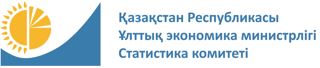 
Мемлекеттік статистика органдары құпиялылығына кепілдік береді
Конфиденциальность гарантируется органами государственной статистики
Жалпымемлекеттік статистикалық байқаудың статистикалық нысаны 
Статистическая форма общегосударственного статистического наблюдения
Қазақстан Республикасы Ұлттық экономика министрлігінің Статистика комитеті төрағасының 2020 жылғы "29" қаңтардағы № 11 бұйрығына 13-қосымша
Қазақстан Республикасы Ұлттық экономика министрлігінің Статистика комитеті төрағасының 2020 жылғы "29" қаңтардағы № 11 бұйрығына 13-қосымша
Қазақстан Республикасы Ұлттық экономика министрлігінің Статистика комитеті төрағасының 2020 жылғы "29" қаңтардағы № 11 бұйрығына 13-қосымша
Қазақстан Республикасы Ұлттық экономика министрлігінің Статистика комитеті төрағасының 2020 жылғы "29" қаңтардағы № 11 бұйрығына 13-қосымша
Автомобиль көлігімен жүк тасымалдауды жүзеге асыратын дара кәсіпкерлердің қызметі туралы есеп
Отчет о деятельности индивидуальных предпринимателей, осуществляющих перевозки грузов автомобильным транспортом
Автомобиль көлігімен жүк тасымалдауды жүзеге асыратын дара кәсіпкерлердің қызметі туралы есеп
Отчет о деятельности индивидуальных предпринимателей, осуществляющих перевозки грузов автомобильным транспортом
Автомобиль көлігімен жүк тасымалдауды жүзеге асыратын дара кәсіпкерлердің қызметі туралы есеп
Отчет о деятельности индивидуальных предпринимателей, осуществляющих перевозки грузов автомобильным транспортом
Автомобиль көлігімен жүк тасымалдауды жүзеге асыратын дара кәсіпкерлердің қызметі туралы есеп
Отчет о деятельности индивидуальных предпринимателей, осуществляющих перевозки грузов автомобильным транспортом
Автомобиль көлігімен жүк тасымалдауды жүзеге асыратын дара кәсіпкерлердің қызметі туралы есеп
Отчет о деятельности индивидуальных предпринимателей, осуществляющих перевозки грузов автомобильным транспортом
Автомобиль көлігімен жүк тасымалдауды жүзеге асыратын дара кәсіпкерлердің қызметі туралы есеп
Отчет о деятельности индивидуальных предпринимателей, осуществляющих перевозки грузов автомобильным транспортом
Автомобиль көлігімен жүк тасымалдауды жүзеге асыратын дара кәсіпкерлердің қызметі туралы есеп
Отчет о деятельности индивидуальных предпринимателей, осуществляющих перевозки грузов автомобильным транспортом
Индексі 
Индекс
1-ДК (автожүктер) 
1-ИП (автогрузы)
1-ДК (автожүктер) 
1-ИП (автогрузы)
1-ДК (автожүктер) 
1-ИП (автогрузы)
1-ДК (автожүктер) 
1-ИП (автогрузы)
тоқсандық
квартальная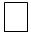 
Коммерциялық негізде жүк тасымалдауды жүзеге асыратын, қызметтің негізгі және қосалқы түрі – жүк автомобиль көлігінің қызметі және көшу бойынша қызмет көрсету (Экономикалық қызмет түрлерінің жалпы жіктеуішінің 49.4-кодына сәйкес) іріктемеге түскен дара кәсіпкерлер ұсынады
Представляют индивидуальные предприниматели, попавшие в выборку с основным и вторичным видом деятельности – Деятельность грузового автомобильного транспорта и предоставление услуг по переезду (согласно коду Общего классификатора видов экономической деятельности 49.4), осуществляющие перевозку грузов на коммерческой основе
Коммерциялық негізде жүк тасымалдауды жүзеге асыратын, қызметтің негізгі және қосалқы түрі – жүк автомобиль көлігінің қызметі және көшу бойынша қызмет көрсету (Экономикалық қызмет түрлерінің жалпы жіктеуішінің 49.4-кодына сәйкес) іріктемеге түскен дара кәсіпкерлер ұсынады
Представляют индивидуальные предприниматели, попавшие в выборку с основным и вторичным видом деятельности – Деятельность грузового автомобильного транспорта и предоставление услуг по переезду (согласно коду Общего классификатора видов экономической деятельности 49.4), осуществляющие перевозку грузов на коммерческой основе
Коммерциялық негізде жүк тасымалдауды жүзеге асыратын, қызметтің негізгі және қосалқы түрі – жүк автомобиль көлігінің қызметі және көшу бойынша қызмет көрсету (Экономикалық қызмет түрлерінің жалпы жіктеуішінің 49.4-кодына сәйкес) іріктемеге түскен дара кәсіпкерлер ұсынады
Представляют индивидуальные предприниматели, попавшие в выборку с основным и вторичным видом деятельности – Деятельность грузового автомобильного транспорта и предоставление услуг по переезду (согласно коду Общего классификатора видов экономической деятельности 49.4), осуществляющие перевозку грузов на коммерческой основе
Коммерциялық негізде жүк тасымалдауды жүзеге асыратын, қызметтің негізгі және қосалқы түрі – жүк автомобиль көлігінің қызметі және көшу бойынша қызмет көрсету (Экономикалық қызмет түрлерінің жалпы жіктеуішінің 49.4-кодына сәйкес) іріктемеге түскен дара кәсіпкерлер ұсынады
Представляют индивидуальные предприниматели, попавшие в выборку с основным и вторичным видом деятельности – Деятельность грузового автомобильного транспорта и предоставление услуг по переезду (согласно коду Общего классификатора видов экономической деятельности 49.4), осуществляющие перевозку грузов на коммерческой основе
Коммерциялық негізде жүк тасымалдауды жүзеге асыратын, қызметтің негізгі және қосалқы түрі – жүк автомобиль көлігінің қызметі және көшу бойынша қызмет көрсету (Экономикалық қызмет түрлерінің жалпы жіктеуішінің 49.4-кодына сәйкес) іріктемеге түскен дара кәсіпкерлер ұсынады
Представляют индивидуальные предприниматели, попавшие в выборку с основным и вторичным видом деятельности – Деятельность грузового автомобильного транспорта и предоставление услуг по переезду (согласно коду Общего классификатора видов экономической деятельности 49.4), осуществляющие перевозку грузов на коммерческой основе
Коммерциялық негізде жүк тасымалдауды жүзеге асыратын, қызметтің негізгі және қосалқы түрі – жүк автомобиль көлігінің қызметі және көшу бойынша қызмет көрсету (Экономикалық қызмет түрлерінің жалпы жіктеуішінің 49.4-кодына сәйкес) іріктемеге түскен дара кәсіпкерлер ұсынады
Представляют индивидуальные предприниматели, попавшие в выборку с основным и вторичным видом деятельности – Деятельность грузового автомобильного транспорта и предоставление услуг по переезду (согласно коду Общего классификатора видов экономической деятельности 49.4), осуществляющие перевозку грузов на коммерческой основе
Коммерциялық негізде жүк тасымалдауды жүзеге асыратын, қызметтің негізгі және қосалқы түрі – жүк автомобиль көлігінің қызметі және көшу бойынша қызмет көрсету (Экономикалық қызмет түрлерінің жалпы жіктеуішінің 49.4-кодына сәйкес) іріктемеге түскен дара кәсіпкерлер ұсынады
Представляют индивидуальные предприниматели, попавшие в выборку с основным и вторичным видом деятельности – Деятельность грузового автомобильного транспорта и предоставление услуг по переезду (согласно коду Общего классификатора видов экономической деятельности 49.4), осуществляющие перевозку грузов на коммерческой основе
Ұсыну мерзімі – есепті кезеңнен кейінгі 3-күнге (қоса алғанда) дейін
Срок представления – до 3 числа (включительно) после отчетного периода
Ұсыну мерзімі – есепті кезеңнен кейінгі 3-күнге (қоса алғанда) дейін
Срок представления – до 3 числа (включительно) после отчетного периода
Ұсыну мерзімі – есепті кезеңнен кейінгі 3-күнге (қоса алғанда) дейін
Срок представления – до 3 числа (включительно) после отчетного периода
Ұсыну мерзімі – есепті кезеңнен кейінгі 3-күнге (қоса алғанда) дейін
Срок представления – до 3 числа (включительно) после отчетного периода
Ұсыну мерзімі – есепті кезеңнен кейінгі 3-күнге (қоса алғанда) дейін
Срок представления – до 3 числа (включительно) после отчетного периода
Ұсыну мерзімі – есепті кезеңнен кейінгі 3-күнге (қоса алғанда) дейін
Срок представления – до 3 числа (включительно) после отчетного периода
Ұсыну мерзімі – есепті кезеңнен кейінгі 3-күнге (қоса алғанда) дейін
Срок представления – до 3 числа (включительно) после отчетного периода
ЖСН коды
код ИИН
ЖСН коды
код ИИН
ЖСН коды
код ИИН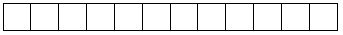 
Иә 
Да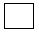 
→
3-бөлім
Раздел 3
Жоқ
Нет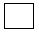 
→
2-бөлім, 3-бөлім 1-жол
Раздел 2, Раздел 3 строка 1
2.1 Тапсырыстардың
Отсутсвие заказов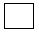 
болмауы 2.2 Автокөлік құралы жалға берілді
Автотранспортное средство сдано в аренду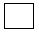 
 2.3 Көліктік емес қызметті жүзеге асырды
Осуществлял не транспортную деятельность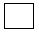 
 2.4 Басқа себептер1
Другие причины 1
_______________________________________________
_______________________________________________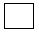 
Жол коды
Код строки
Көрсеткіштің атауы
Наименование показателя
Барлығы
Всего
оның ішінде жүк көтергіштігі бойынша, кг:
в том числе по грузоподъемности, кг:
оның ішінде жүк көтергіштігі бойынша, кг:
в том числе по грузоподъемности, кг:
оның ішінде жүк көтергіштігі бойынша, кг:
в том числе по грузоподъемности, кг:
оның ішінде жүк көтергіштігі бойынша, кг:
в том числе по грузоподъемности, кг:
оның ішінде жүк көтергіштігі бойынша, кг:
в том числе по грузоподъемности, кг:
оның ішінде жүк көтергіштігі бойынша, кг:
в том числе по грузоподъемности, кг:
оның ішінде жүк көтергіштігі бойынша, кг:
в том числе по грузоподъемности, кг:
Жол коды
Код строки
Көрсеткіштің атауы
Наименование показателя
Барлығы
Всего
999-ға дейін
до 999
1000-2999
3000-4999
5000-6999
7000-8999
9000 және одан көп
9000 и более
9000 және одан көп
9000 и более
А
Б
1
2
3
4
5
6
7
7
1
Жүктерді тасымалдау үшін пайдаланылатын көлік құралдарының саны, бірлік
Количество транспортных средств, используемых для перевозки грузов, единиц
1.1
оның ішінде: зерттелетін аптада жүктерді тасымалдау үшін пайдаланылатын
из них: используемых для перевозки грузов за обследуемую неделю
4. Егер зерттелетін аптада жүктерді тасымалдау бірнеше аялдамамен тасымалдау тәсілімен жүзеге асырылса, "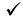 " белгісімен көрсетіңіз
Если за обследуемую неделю перевозка грузов осуществлялась развозным способом с несколькими остановками, укажите знаком "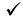 "
4. Егер зерттелетін аптада жүктерді тасымалдау бірнеше аялдамамен тасымалдау тәсілімен жүзеге асырылса, "" белгісімен көрсетіңіз
Если за обследуемую неделю перевозка грузов осуществлялась развозным способом с несколькими остановками, укажите знаком ""
4. Егер зерттелетін аптада жүктерді тасымалдау бірнеше аялдамамен тасымалдау тәсілімен жүзеге асырылса, "" белгісімен көрсетіңіз
Если за обследуемую неделю перевозка грузов осуществлялась развозным способом с несколькими остановками, укажите знаком ""
4. Егер зерттелетін аптада жүктерді тасымалдау бірнеше аялдамамен тасымалдау тәсілімен жүзеге асырылса, "" белгісімен көрсетіңіз
Если за обследуемую неделю перевозка грузов осуществлялась развозным способом с несколькими остановками, укажите знаком ""
4. Егер зерттелетін аптада жүктерді тасымалдау бірнеше аялдамамен тасымалдау тәсілімен жүзеге асырылса, "" белгісімен көрсетіңіз
Если за обследуемую неделю перевозка грузов осуществлялась развозным способом с несколькими остановками, укажите знаком ""
4. Егер зерттелетін аптада жүктерді тасымалдау бірнеше аялдамамен тасымалдау тәсілімен жүзеге асырылса, "" белгісімен көрсетіңіз
Если за обследуемую неделю перевозка грузов осуществлялась развозным способом с несколькими остановками, укажите знаком ""
4. Егер зерттелетін аптада жүктерді тасымалдау бірнеше аялдамамен тасымалдау тәсілімен жүзеге асырылса, "" белгісімен көрсетіңіз
Если за обследуемую неделю перевозка грузов осуществлялась развозным способом с несколькими остановками, укажите знаком ""
4. Егер зерттелетін аптада жүктерді тасымалдау бірнеше аялдамамен тасымалдау тәсілімен жүзеге асырылса, "" белгісімен көрсетіңіз
Если за обследуемую неделю перевозка грузов осуществлялась развозным способом с несколькими остановками, укажите знаком ""
4. Егер зерттелетін аптада жүктерді тасымалдау бірнеше аялдамамен тасымалдау тәсілімен жүзеге асырылса, "" белгісімен көрсетіңіз
Если за обследуемую неделю перевозка грузов осуществлялась развозным способом с несколькими остановками, укажите знаком ""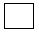 
Авто көлік №2
№ автомобиля2
Реті бойынша жүгі бар сапар 
№ поездок с грузом по порядку
Бағыт
Маршрут
Бағыт
Маршрут
Жүк түрлерінің атауы статистикалық нысанға қосымшада көрсетілген Жүк түрлерінің тізбесіне сәйкес толтырылады
Наименование видов грузов заполняется в соответствии с Перечнем видов грузов, указанного в Приложении к статистической форме
Жүк түрлерінің коды
Код видов грузов
Тиеу/түсіру үшін аялдамалар саны
Количество остановок для погрузки/разгрузки
Тасымалдау арақашықтығы (тиеу пунктінен түсіру пунктіне дейінгі автомобильдің жүкпен жүрісі), километр 
Расстояние перевозки (пробег автомобиля с грузом от пункта погрузки до пункта разгрузки), километр
Тасымалданған жүк, жолжүгі, жүк-жолжүгі, тонна
Перевезено (транспортировано) грузов, багажа, грузобагажа, тонн
Авто көлік №2
№ автомобиля2
Реті бойынша жүгі бар сапар 
№ поездок с грузом по порядку
Тиеу пункті
Пункт погрузки
Түсіру пункті
Пункт разгрузки
Жүк түрлерінің атауы статистикалық нысанға қосымшада көрсетілген Жүк түрлерінің тізбесіне сәйкес толтырылады
Наименование видов грузов заполняется в соответствии с Перечнем видов грузов, указанного в Приложении к статистической форме
Жүк түрлерінің коды
Код видов грузов
Тиеу/түсіру үшін аялдамалар саны
Количество остановок для погрузки/разгрузки
Тасымалдау арақашықтығы (тиеу пунктінен түсіру пунктіне дейінгі автомобильдің жүкпен жүрісі), километр 
Расстояние перевозки (пробег автомобиля с грузом от пункта погрузки до пункта разгрузки), километр
Тасымалданған жүк, жолжүгі, жүк-жолжүгі, тонна
Перевезено (транспортировано) грузов, багажа, грузобагажа, тонн
1
2
3
4
5
6
7
8
9
Автокөлік № 1
Автомобиль № 1
1
Автокөлік № 1
Автомобиль № 1
2
Автокөлік № 1
Автомобиль № 1
3
Автокөлік № 1
Автомобиль № 1
4
Автокөлік № 1
Автомобиль № 1
5
Автокөлік № 1
Автомобиль № 1
6
Автокөлік № 1
Автомобиль № 1
7
Автокөлік № 1
Автомобиль № 1
8
Автокөлік № 1
Автомобиль № 1
9
Автокөлік № 1
Автомобиль № 1
10
Автокөлік № 2
Автомобиль № 2
1
Автокөлік № 2
Автомобиль № 2
2
Автокөлік № 2
Автомобиль № 2
3
Автокөлік № 2
Автомобиль № 2
4
Автокөлік № 2
Автомобиль № 2
5
Автокөлік № 2
Автомобиль № 2
6
Автокөлік № 2
Автомобиль № 2
7
Автокөлік № 2
Автомобиль № 2
8
Автокөлік № 2
Автомобиль № 2
9
Автокөлік № 2
Автомобиль № 2
10
6. Жүктер, жолжүгі, жүк-жолжүгі тасымалынан түскен табысты көрсетіңіз, мың теңге
Укажите доходы от перевозки (транспортировки) грузов, багажа, грузобагажа, тысяч тенге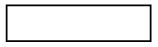 
1 сағатқа дейiн
1-2
2-4
4-8
8-40
40 сағаттан артық
до 1 часа
1-2
2-4
4-8
8-40
более 40 часовПриложение 1
к статистической форме|
общегосударственного
статистического наблюдения
"Отчет о деятельности
индивидуальных предпринимателей,
осуществляющих перевозки
грузов автомобильным транспортом"
(индекс 1-ИП (автогрузы),
периодичность квартальная)
"Автомобиль көлігімен жүк
тасымалдауды жүзеге асыратын
дара кәсіпкерлердің қызметі
туралы есеп"(индексі 1-ДК
(автожүктер), кезеңділігі тоқсандық)
жалпымемлекеттік статистикалық
байқаудың статистикалық
нысанына 1-қосымша
Код
Атауы
Наименование
01
автокөлік құралы өтеусіз басқа адамға берілді
автотранспортное средство безвозмездно передано другому лицу
02
автокөлік құралы жеке қажеттіліктер үшін пайдаланылды
автотранспортное средство использовалось для собственных нужд
03
автокөлік құралы сенімхат бойынша сатылды
автотранспортное средство было продано по доверенности
04
автокөлік құралының заңды меншік иесінің иелігінен шығып қалуы (айдап кету, ұрлау, форс-мажорлық жағдайлар және басқалар)
выбытие автотранспортного средства из законного владения собственника (угон, кража, форс-мажорные обстоятельства и другие)
05
автокөлік құралы жүргізушінің ауруына байланысты пайдаланылмаған
автотранспортное средство не использовалось из-за болезни водителя
07
автокөлік құралы ауа-райына байланысты пайдаланылмаған
автотранспортное средство не использовалось в связи с погодными условиями
08
автокөлік құралына арналған құжаттарға немесе иесінің құжаттарына қатысты проблемаларға байланысты қызметті уақытша тоқтата тұру
временное приостановление деятельности, связанное с проблемами с документами на автотранспортное средство или документами владельца
99
автокөлік құралы басқа мақсаттарда пайдаланылды
автотранспортное средство использовалось для других целейПриложение 2
к статистической форме
общегосударственного
статистического наблюдения
"Отчет о деятельности
индивидуальных предпринимателей,
осуществляющих перевозки
грузов автомобильным транспортом"
(индекс 1-ИП (автогрузы),
периодичность квартальная)
"Автомобиль көлігімен жүк
тасымалдауды жүзеге асыратын
дара кәсіпкерлердің қызметі
туралы есеп" (индексі 1-ДК
(автожүктер), кезеңділігі тоқсандық)
жалпымемлекеттік статистикалық
байқаудың статистикалық
нысанына 2-қосымша
№ р/с
№ п/п
Жүк түрлерінің коды
Код видов грузов
Атауы
Наименование
1
01
шикі мұнай
сырая нефть
2
02
мұнай өнімдері
нефтепродукты
3
03
табиғи газ
природный газ
4
04
салмақтағы сұйық немесе газ тәріздес жүктер
жидкие или газообразные грузы в массе
5
05
өзге де салмақтағы сұйық немесе газ тәріздес жүктер
прочие жидкие или газообразные грузы в массе
6
06
таскөмір
каменный уголь
7
07
кокс
кокс
8
08
темір кені
железная руда
9
09
марганец кені
марганцевая руда
10
10
түсті металл кендері
руды цветных металлов
11
11
күкірт шикізаты
серное сырье
12
72
қара металдар
черные металлы
13
13
қара металдар сынығы
лом черных металлов
Жалғасы
Жалғасы
Продолжение
№ р/с
№ п/п
Жүк түрлерінің коды
Код видов грузов
Атауы
Наименование
14
14
флюстер
флюсы
15
15
орман жүктері
лесные грузы
16
16
құрылыс жүктері
строительные грузы
17
24
құрылыс цементі
цемент строительный
18
17
химиялық және минералдық тыңайтқыштар
химические и минеральные удобрения
19
18
астық
зерно
20
25
астық жүктері
хлебные грузы
21
19
тоңазытылған немесе салқындатылған өнімдер
замороженные или охлажденные продукты
22
20
пошта
почта
23
31
жиһаз
мебель
24
22
жеміс-көкөніс өнімдері
плодоовощная продукция
25
01
тірі жануарлар
живые животные
26
29
өзге де жүктер
прочие грузыПриложение 6
к приказу руководителя
от 30 ноября 2021 года № 41Приложение 14 к приказу
Председателя Комитета
по статистике Министерства
национальной экономики
Республики Казахстан
от 29 января 2020 года № 11Приложение 7
к приказу руководителя
от 30 ноября 2021 года № 41Приложение 15 к приказу
Председателя Комитета
по статистике Министерства
национальной экономики
Республики Казахстан
от 29 января 2020 года № 11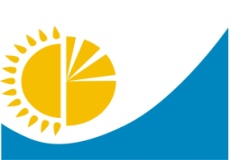 
Мемлекеттік статистика органдары құпиялылығына кепілдік береді
Конфиденциальность гарантируется органами государственной статистики
Жалпымемлекеттік статистикалық байқаудың статистикалық нысаны 
Статистическая форма общегосударственного статистического наблюдения
Мемлекеттік статистика органдары құпиялылығына кепілдік береді
Конфиденциальность гарантируется органами государственной статистики
Жалпымемлекеттік статистикалық байқаудың статистикалық нысаны 
Статистическая форма общегосударственного статистического наблюдения
Қазақстан Республикасы Ұлттық экономика министрлігінің Статистика комитеті төрағасының 2020 жылғы "29" қаңтардағы № 11 бұйрығына 15-қосымша
Автомобиль көлігімен жолаушылар тасымалдауды жүзеге асыратын дара кәсіпкерлердің қызметі туралы есеп
Отчет о деятельности индивидуальных предпринимателей, осуществляющих перевозки пассажиров автомобильным транспортом
Автомобиль көлігімен жолаушылар тасымалдауды жүзеге асыратын дара кәсіпкерлердің қызметі туралы есеп
Отчет о деятельности индивидуальных предпринимателей, осуществляющих перевозки пассажиров автомобильным транспортом
Автомобиль көлігімен жолаушылар тасымалдауды жүзеге асыратын дара кәсіпкерлердің қызметі туралы есеп
Отчет о деятельности индивидуальных предпринимателей, осуществляющих перевозки пассажиров автомобильным транспортом
Автомобиль көлігімен жолаушылар тасымалдауды жүзеге асыратын дара кәсіпкерлердің қызметі туралы есеп
Отчет о деятельности индивидуальных предпринимателей, осуществляющих перевозки пассажиров автомобильным транспортом
Автомобиль көлігімен жолаушылар тасымалдауды жүзеге асыратын дара кәсіпкерлердің қызметі туралы есеп
Отчет о деятельности индивидуальных предпринимателей, осуществляющих перевозки пассажиров автомобильным транспортом
Автомобиль көлігімен жолаушылар тасымалдауды жүзеге асыратын дара кәсіпкерлердің қызметі туралы есеп
Отчет о деятельности индивидуальных предпринимателей, осуществляющих перевозки пассажиров автомобильным транспортом
Индексі
Индекс
1-ДК (автожолаушылар)
1-ИП (автопассажиры)
1-ДК (автожолаушылар)
1-ИП (автопассажиры)
1-ДК (автожолаушылар)
1-ИП (автопассажиры)
тоқсандық
квартальная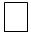 
Іріктемеге негізгі қызметінің түрі 49.31.1, 49.31.9, 49.32.0, 49.39.0 Құрлықтағы жолаушылар көлігінің қызметі (Экономикалық қызмет түрлерінің жалпы жіктеуішінің (бұдан әрі – ЭҚЖЖ) кодына сәйкес) болып табылатын коммерциялық негізде жолаушыларды автобустармен және таксимен тасымалдауды жүзеге асыратын дара кәсіпкерлер ұсынады
Представляют индивидуальные предприниматели, попавшие в выборку с основным видом деятельности – Деятельность прочего пассажирского сухопутного транспорта (согласно коду Общего классификатора видов экономической деятельности (далее – ОКЭД) 49.31.1, 49.31.9, 49.32.0, 49.39.0 осуществляющие перевозку пассажиров автобусами и такси на коммерческой основе
Іріктемеге негізгі қызметінің түрі 49.31.1, 49.31.9, 49.32.0, 49.39.0 Құрлықтағы жолаушылар көлігінің қызметі (Экономикалық қызмет түрлерінің жалпы жіктеуішінің (бұдан әрі – ЭҚЖЖ) кодына сәйкес) болып табылатын коммерциялық негізде жолаушыларды автобустармен және таксимен тасымалдауды жүзеге асыратын дара кәсіпкерлер ұсынады
Представляют индивидуальные предприниматели, попавшие в выборку с основным видом деятельности – Деятельность прочего пассажирского сухопутного транспорта (согласно коду Общего классификатора видов экономической деятельности (далее – ОКЭД) 49.31.1, 49.31.9, 49.32.0, 49.39.0 осуществляющие перевозку пассажиров автобусами и такси на коммерческой основе
Іріктемеге негізгі қызметінің түрі 49.31.1, 49.31.9, 49.32.0, 49.39.0 Құрлықтағы жолаушылар көлігінің қызметі (Экономикалық қызмет түрлерінің жалпы жіктеуішінің (бұдан әрі – ЭҚЖЖ) кодына сәйкес) болып табылатын коммерциялық негізде жолаушыларды автобустармен және таксимен тасымалдауды жүзеге асыратын дара кәсіпкерлер ұсынады
Представляют индивидуальные предприниматели, попавшие в выборку с основным видом деятельности – Деятельность прочего пассажирского сухопутного транспорта (согласно коду Общего классификатора видов экономической деятельности (далее – ОКЭД) 49.31.1, 49.31.9, 49.32.0, 49.39.0 осуществляющие перевозку пассажиров автобусами и такси на коммерческой основе
Іріктемеге негізгі қызметінің түрі 49.31.1, 49.31.9, 49.32.0, 49.39.0 Құрлықтағы жолаушылар көлігінің қызметі (Экономикалық қызмет түрлерінің жалпы жіктеуішінің (бұдан әрі – ЭҚЖЖ) кодына сәйкес) болып табылатын коммерциялық негізде жолаушыларды автобустармен және таксимен тасымалдауды жүзеге асыратын дара кәсіпкерлер ұсынады
Представляют индивидуальные предприниматели, попавшие в выборку с основным видом деятельности – Деятельность прочего пассажирского сухопутного транспорта (согласно коду Общего классификатора видов экономической деятельности (далее – ОКЭД) 49.31.1, 49.31.9, 49.32.0, 49.39.0 осуществляющие перевозку пассажиров автобусами и такси на коммерческой основе
Іріктемеге негізгі қызметінің түрі 49.31.1, 49.31.9, 49.32.0, 49.39.0 Құрлықтағы жолаушылар көлігінің қызметі (Экономикалық қызмет түрлерінің жалпы жіктеуішінің (бұдан әрі – ЭҚЖЖ) кодына сәйкес) болып табылатын коммерциялық негізде жолаушыларды автобустармен және таксимен тасымалдауды жүзеге асыратын дара кәсіпкерлер ұсынады
Представляют индивидуальные предприниматели, попавшие в выборку с основным видом деятельности – Деятельность прочего пассажирского сухопутного транспорта (согласно коду Общего классификатора видов экономической деятельности (далее – ОКЭД) 49.31.1, 49.31.9, 49.32.0, 49.39.0 осуществляющие перевозку пассажиров автобусами и такси на коммерческой основе
Іріктемеге негізгі қызметінің түрі 49.31.1, 49.31.9, 49.32.0, 49.39.0 Құрлықтағы жолаушылар көлігінің қызметі (Экономикалық қызмет түрлерінің жалпы жіктеуішінің (бұдан әрі – ЭҚЖЖ) кодына сәйкес) болып табылатын коммерциялық негізде жолаушыларды автобустармен және таксимен тасымалдауды жүзеге асыратын дара кәсіпкерлер ұсынады
Представляют индивидуальные предприниматели, попавшие в выборку с основным видом деятельности – Деятельность прочего пассажирского сухопутного транспорта (согласно коду Общего классификатора видов экономической деятельности (далее – ОКЭД) 49.31.1, 49.31.9, 49.32.0, 49.39.0 осуществляющие перевозку пассажиров автобусами и такси на коммерческой основе
Ұсыну мерзімі – есепті кезеңнен кейінгі 3-күнге (қоса алғанда) дейін
Срок представления – до 3 числа (включительно) после отчетного периода
Ұсыну мерзімі – есепті кезеңнен кейінгі 3-күнге (қоса алғанда) дейін
Срок представления – до 3 числа (включительно) после отчетного периода
Ұсыну мерзімі – есепті кезеңнен кейінгі 3-күнге (қоса алғанда) дейін
Срок представления – до 3 числа (включительно) после отчетного периода
Ұсыну мерзімі – есепті кезеңнен кейінгі 3-күнге (қоса алғанда) дейін
Срок представления – до 3 числа (включительно) после отчетного периода
Ұсыну мерзімі – есепті кезеңнен кейінгі 3-күнге (қоса алғанда) дейін
Срок представления – до 3 числа (включительно) после отчетного периода
Ұсыну мерзімі – есепті кезеңнен кейінгі 3-күнге (қоса алғанда) дейін
Срок представления – до 3 числа (включительно) после отчетного периода
ЖСН коды
код ИИН
ЖСН коды
код ИИН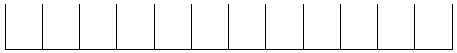 
Иә 
Да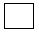 
→
3-бөлім
Раздел 3
Жоқ
Нет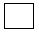 
→
2-бөлім, 3-бөлім 1-жол
Раздел 2, Раздел 3 строка 1
2-бөлім, 3-бөлім 1-жол
Раздел 2, Раздел 3 строка 1
1.1 Егер Сіз заңды тұлғада (автобус паркі, таксопарк) шарт бойынша жұмыс істесеңіз, "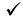 " белгісін көрсетіңіз
Укажите знаком "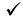 ", если Вы работаете по договору у юридического лица (автобусного парка, таксопарка)
1.1 Егер Сіз заңды тұлғада (автобус паркі, таксопарк) шарт бойынша жұмыс істесеңіз, "" белгісін көрсетіңіз
Укажите знаком "", если Вы работаете по договору у юридического лица (автобусного парка, таксопарка)
1.1 Егер Сіз заңды тұлғада (автобус паркі, таксопарк) шарт бойынша жұмыс істесеңіз, "" белгісін көрсетіңіз
Укажите знаком "", если Вы работаете по договору у юридического лица (автобусного парка, таксопарка)
1.1 Егер Сіз заңды тұлғада (автобус паркі, таксопарк) шарт бойынша жұмыс істесеңіз, "" белгісін көрсетіңіз
Укажите знаком "", если Вы работаете по договору у юридического лица (автобусного парка, таксопарка)
1.1 Егер Сіз заңды тұлғада (автобус паркі, таксопарк) шарт бойынша жұмыс істесеңіз, "" белгісін көрсетіңіз
Укажите знаком "", если Вы работаете по договору у юридического лица (автобусного парка, таксопарка)
1.1 Егер Сіз заңды тұлғада (автобус паркі, таксопарк) шарт бойынша жұмыс істесеңіз, "" белгісін көрсетіңіз
Укажите знаком "", если Вы работаете по договору у юридического лица (автобусного парка, таксопарка)
1.1 Егер Сіз заңды тұлғада (автобус паркі, таксопарк) шарт бойынша жұмыс істесеңіз, "" белгісін көрсетіңіз
Укажите знаком "", если Вы работаете по договору у юридического лица (автобусного парка, таксопарка)
1.1 Егер Сіз заңды тұлғада (автобус паркі, таксопарк) шарт бойынша жұмыс істесеңіз, "" белгісін көрсетіңіз
Укажите знаком "", если Вы работаете по договору у юридического лица (автобусного парка, таксопарка)
1.1 Егер Сіз заңды тұлғада (автобус паркі, таксопарк) шарт бойынша жұмыс істесеңіз, "" белгісін көрсетіңіз
Укажите знаком "", если Вы работаете по договору у юридического лица (автобусного парка, таксопарка)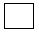 
2.1 Тапсырыстардың болмауы
Отсутсвие заказов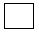 
 2.2 Автокөлік құралы жалға берілген
Автотранспортное средство сдано в аренду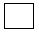 
 2.3 Көліктік емес қызметті жүзеге асырған
Осуществлял не транспортную деятельность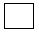 
2.4 басқа себептер1
другие причины 1
___________________________________________________________
___________________________________________________________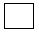 
Жол коды
Код строки
Көрсеткіштің атауы
Наименование показателя
Автобустар
Автобусы
Такси
А
Б
1
2
1
Жолаушыларды тасымалдау үшін пайдаланылатын көлік құралдарының саны
Количество транспортных средств, используемых для перевозки пассажиров
1.1
оның ішінде: тексерілетін аптада жолаушыларды тасымалдау үшін пайдаланылатын 
из них: используемых для перевозки пассажиров за обследуемую неделю
2
Автобустар мен микроавтобустардың жалпы жолаушылар сыйымдылығы (1 орынға дейінгі дәлділікпен), орын
Общая пассажировместимость автобусов и микроавтобусов (с точностью до 1 места), мест
х
Жол коды
Код строки
Атауы
Наименование
Тасымалданған жолаушылар, адам
Перевезено пассажиров, человек
Жолаушылар айналымы, мың жолаушы-километр
Пассажирооборот, тысяч пассажиро-километров
А
Б
1
2
1
Барлығы
Всего
cоның ішінде:
в том числе:
Х
Х
1.1
халықаралық
международное
1.1.1
автобустар
автобусы
1.1.2
такси
1.2
республикаішілік
внутриреспубликанское
1.2.1
автобустар
автобусы
1.2.2
такси 
1.3
қаламаңы
пригородное
1.3.1
автобустар
автобусы
1.3.2
такси 
1.4
қалалық
городское
1.4.1
автобустар
автобусы
1.4.2
такси 
1 сағатқа дейiн
1-2
2-4
4-8
8-40
40 сағаттан артық
до 1 часа 
1-2
2-4
4-8
8-40
более 40 часов Приложение 1
к статистической форме
общегосударственного
статистического наблюдения
"Отчет о деятельности
индивидуальных предпринимателей,
осуществляющих перевозки пассажиров
автомобильным транспортом"
(индекс 1-ИП (автопассажиры),
периодичность квартальная)
"Автомобиль көлігімен жолаушылар
тасымалдауды жүзеге асыратын дара
кәсіпкерлердің қызметі туралы есеп"
(индексі 1-ДК
(автожолаушылар,
кезеңділігі тоқсандық)
жалпымемлекеттік
статистикалық байқаудың
статистикалық нысанына
1-қосымша
Код
Атауы
Наименование
01
автокөлік құралы өтеусіз басқа адамға берілді
автотранспортное средство безвозмездно передано другому лицу
02
автокөлік құралы жеке қажеттіліктер үшін пайдаланылды
автотранспортное средство использовалось для собственных нужд
03
автокөлік құралы сенімхат бойынша сатылды
автотранспортное средство было продано по доверенности
04
автокөлік құралының заңды меншік иесінің иелігінен шығып қалуы (айдап кету, ұрлау, форс-мажорлық жағдайлар және басқалар)
выбытие автотранспортного средства из законного владения собственника (угон, кража, форс-мажорные обстоятельства и другие)
05
автокөлік құралы жүргізушінің ауруына байланысты пайдаланылмаған
автотранспортное средство не использовалось из-за болезни водителя
07
автокөлік құралы ауа-райына байланысты пайдаланылмаған
автотранспортное средство не использовалось в связи с погодными условиями
08
автокөлік құралына арналған құжаттарға немесе иесінің құжаттарына қатысты проблемаларға байланысты қызметті уақытша тоқтата тұру
временное приостановление деятельности, связанное с проблемами с документами на автотранспортное средство или документами владельца
99
автокөлік құралы басқа мақсаттарда пайдаланылды
автотранспортное средство использовалось для других целейПриложение 8
к приказу руководителя
от 30 ноября 2021 года № 41Приложение 16 к приказу
Председателя Комитета
по статистике Министерства
национальной экономики
Республики Казахстан
от 29 января 2020 года № 11Приложение 1
к инструкции по заполнению
статистической формы
общегосударственного
статистического наблюдения
"Отчет о деятельности индивидуальных
предпринимателей, осуществляющих
перевозки пассажиров автомобильным
транспортом" (индекс 1-ИП
(автопассажиры), периодичность
квартальная)
№ 
Наименование маршрута
Расстояние, километр
Количество перевезенных пассажиров, человек
Расчет пассажирооборота, пкм
1
Алматы - Нур-Султан
1 224
100
1 224*100=122 400 
2
Нур-Султан - Алматы
1 224
80
1 224*80=97 920
3
Шымкент - Караганда
1 283
78
1 283*78=100 074 
4
Караганда - Актобе
1 659
63
1 659*63=104 517 
5
Атырау - Нур-Султан
2 031
74
2 031*74=150 294 